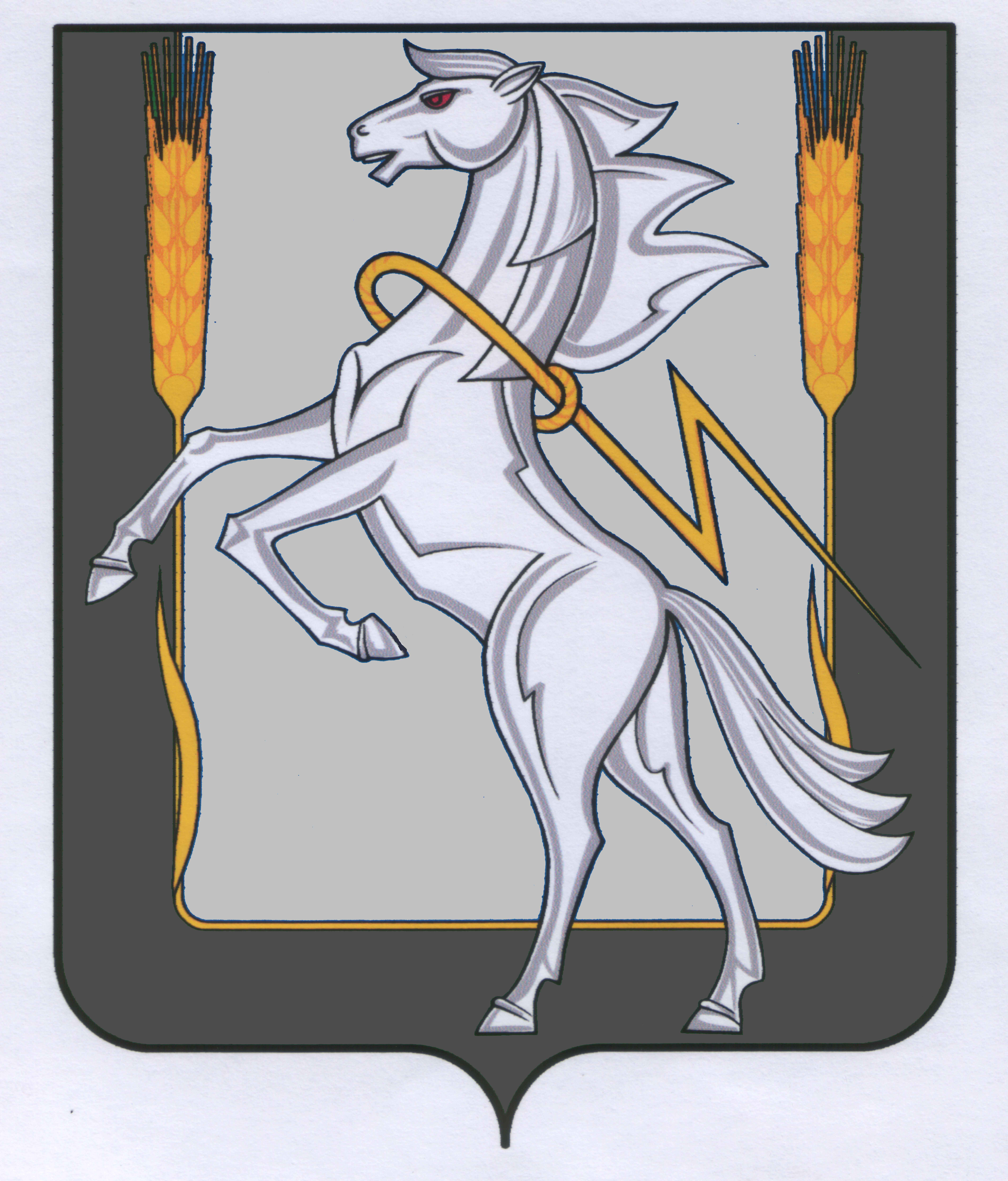 Совет депутатов Мирненского сельского поселения                      Сосновского  муниципального  района  Челябинской области	                       третьего созываРЕШЕНИЕ от  «27» апреля  2017  года №  09                                            Руководствуясь Бюджетным кодексом Российской Федерации, Уставом Мирненского сельского поселения, Положением  «О бюджетном процессе в Мирненском   сельском  поселении», Совет депутатов Мирненского сельского поселения  третьего созыва РЕШАЕТ:Утвердить годовой отчет об исполнении бюджета Мирненского сельского поселения за 2016 год:- по доходам в сумме 12 991 805,45 рублей;- по расходам в сумме 12 986 695,11 рублей;- по объему профицита бюджета в сумме  5 110,34 рублей.Утвердить отдельные показатели к отчету об исполнении бюджета Мирненского сельского  поселения за 2016 год:-  доходов бюджета   Мирненского сельского  поселения за 2016 год по кодам классификации доходов (приложение №1 к настоящему решению);        - доходов бюджета  Мирненского сельского  поселения за 2016 год по кодам  видов доходов, подвидов доходов, классификации операций сектора государственного управления, относящихся к доходам бюджета (приложение №2 к настоящему решению);- расходов бюджета Мирненского сельского  поселения по ведомственной структуре расходов бюджета за 2016 год (приложение № 3 к настоящему решению);- расходов бюджета Мирненского сельского  поселения по разделам, подразделам, целевым статьям, видам расходов за 2016 год (приложение № 4  к настоящему решению);- источники финансирования дефицита бюджета по кодам классификации источников за 2016 год (приложение №5 к настоящему решению);- источники финансирования дефицита бюджета Мирненского сельского  поселения по кодам групп, подгрупп, статей, видов источников финансирования дефицитов бюджетов классификации сектора государственного управления, относящихся к источникам финансирования дефицитов бюджетов за 2016 год (приложение №6 к настоящему решению).3.  Направить данное решение Главе  Мирненского сельского  поселения для подписания и опубликования.4. Настоящее решение  вступает в силу со дня его официального опубликования.5.  Опубликовать настоящее решение в информационном бюллетене и на официальном сайте Мирненского сельского поселения.Председатель Совета депутатов                       Глава МирненскогоМирненского сельского поселения                  сельского поселения_______________ Н.А. Гузь                              __________________ В.Г. Григорьев М.п.                                                                      М.п. «Об исполнении бюджета Мирненского сельского поселения за 2016 год»Приложение № 1Приложение № 1Приложение № 1Приложение № 1Приложение № 1к решению Совета депутатов к решению Совета депутатов к решению Совета депутатов к решению Совета депутатов к решению Совета депутатов к решению Совета депутатов к решению Совета депутатов к решению Совета депутатов Мирненского сельского  поселения Мирненского сельского  поселения Мирненского сельского  поселения Мирненского сельского  поселения Мирненского сельского  поселения Мирненского сельского  поселения Мирненского сельского  поселения Мирненского сельского  поселения "Об исполнении бюджета Мирненского "Об исполнении бюджета Мирненского "Об исполнении бюджета Мирненского "Об исполнении бюджета Мирненского "Об исполнении бюджета Мирненского "Об исполнении бюджета Мирненского "Об исполнении бюджета Мирненского "Об исполнении бюджета Мирненского сельского  поселения за  2016 год"сельского  поселения за  2016 год"сельского  поселения за  2016 год"сельского  поселения за  2016 год"сельского  поселения за  2016 год"сельского  поселения за  2016 год"сельского  поселения за  2016 год"от "27" апреля 2017  г  № 09 от "27" апреля 2017  г  № 09 от "27" апреля 2017  г  № 09 от "27" апреля 2017  г  № 09 от "27" апреля 2017  г  № 09 от "27" апреля 2017  г  № 09 от "27" апреля 2017  г  № 09 от "27" апреля 2017  г  № 09 Доходы бюджета Мирненского сельского  поселения за 2016 год                                                                                        по кодам классификации доходов.Доходы бюджета Мирненского сельского  поселения за 2016 год                                                                                        по кодам классификации доходов.Доходы бюджета Мирненского сельского  поселения за 2016 год                                                                                        по кодам классификации доходов.Доходы бюджета Мирненского сельского  поселения за 2016 год                                                                                        по кодам классификации доходов.Доходы бюджета Мирненского сельского  поселения за 2016 год                                                                                        по кодам классификации доходов.Доходы бюджета Мирненского сельского  поселения за 2016 год                                                                                        по кодам классификации доходов.Доходы бюджета Мирненского сельского  поселения за 2016 год                                                                                        по кодам классификации доходов.Доходы бюджета Мирненского сельского  поселения за 2016 год                                                                                        по кодам классификации доходов.Доходы бюджета Мирненского сельского  поселения за 2016 год                                                                                        по кодам классификации доходов.Доходы бюджета Мирненского сельского  поселения за 2016 год                                                                                        по кодам классификации доходов.Доходы бюджета Мирненского сельского  поселения за 2016 год                                                                                        по кодам классификации доходов.Доходы бюджета Мирненского сельского  поселения за 2016 год                                                                                        по кодам классификации доходов.Доходы бюджета Мирненского сельского  поселения за 2016 год                                                                                        по кодам классификации доходов.Доходы бюджета Мирненского сельского  поселения за 2016 год                                                                                        по кодам классификации доходов.Доходы бюджета Мирненского сельского  поселения за 2016 год                                                                                        по кодам классификации доходов.Доходы бюджета Мирненского сельского  поселения за 2016 год                                                                                        по кодам классификации доходов.(руб.)(руб.)(руб.)Наименование доходовКод бюджетной классификации Российской федерацииКод бюджетной классификации Российской федерацииКод бюджетной классификации Российской федерацииКод бюджетной классификации Российской федерацииСуммаСуммаСуммаВСЕГО ДОХОДОВ12 991 805,4512 991 805,4512 991 805,45НАЛОГОВЫЕ И НЕНАЛОГОВЫЕ ДОХОДЫ7 278 719,527 278 719,527 278 719,52Налоги на прибыль, доходы10100000000000101000000000001010000000000010100000000000338 261,03338 261,03338 261,03Налоги на товары (работы, услуги), реализуемые на территории РФ103000000000001030000000000010300000000000103000000000000,000,000,00Налоги на совокупный доход1050000000000010500000000000105000000000001050000000000029 491,5029 491,5029 491,50Налоги на имущество106000000000001060000000000010600000000000106000000000004 768 718,604 768 718,604 768 718,60Государственная пошлина108000000000001080000000000010800000000000108000000000000,000,000,00Задолженность и перерасчеты по отмененным налогам, сборам и иным обязательным платежам1090000000000010900000000000109000000000001090000000000026 283,5826 283,5826 283,58Доходы от использования имущества, находящегося в государственной и муниципальной собственности11100000000000111000000000001110000000000011100000000000584 167,20584 167,20584 167,20Доходы от оказания платных услуг и компенсации затрат государства113000000000001130000000000011300000000000113000000000000,000,000,00Доходы от продажи материальных и нематериальных активов114000000000001140000000000011400000000000114000000000001 522 796,101 522 796,101 522 796,10Штрафы, санкции, возмещение ущерба116000000000001160000000000011600000000000116000000000009 001,519 001,519 001,51Прочие неналоговые доходы 117000000000001170000000000011700000000000117000000000000,000,000,00БЕЗВОЗМЕЗДНЫЕ ПОСТУПЛЕНИЯ200000000000002000000000000020000000000000200000000000005 724 342,165 724 342,165 724 342,16Доходы бюджетов бюджетной системы РФ218000000000002180000000000021800000000000218000000000000,000,000,00Возврат остатков субсидий и субвенций прошлых лет21900000000000219000000000002190000000000021900000000000-11 256,23-11 256,23-11 256,23Приложение № 2Приложение № 2Приложение № 2Приложение № 2Приложение № 2Приложение № 2Приложение № 2Приложение № 2Приложение № 2к решению Совета депутатов к решению Совета депутатов к решению Совета депутатов к решению Совета депутатов к решению Совета депутатов к решению Совета депутатов к решению Совета депутатов к решению Совета депутатов к решению Совета депутатов Мирненского сельского  поселения Мирненского сельского  поселения Мирненского сельского  поселения Мирненского сельского  поселения Мирненского сельского  поселения Мирненского сельского  поселения Мирненского сельского  поселения Мирненского сельского  поселения Мирненского сельского  поселения "Об исполнении бюджета Мирненского "Об исполнении бюджета Мирненского "Об исполнении бюджета Мирненского "Об исполнении бюджета Мирненского "Об исполнении бюджета Мирненского "Об исполнении бюджета Мирненского "Об исполнении бюджета Мирненского "Об исполнении бюджета Мирненского "Об исполнении бюджета Мирненского сельского  поселения за  2016 год"сельского  поселения за  2016 год"сельского  поселения за  2016 год"сельского  поселения за  2016 год"сельского  поселения за  2016 год"сельского  поселения за  2016 год"сельского  поселения за  2016 год"от "27" апреля 2017 г  № 09от "27" апреля 2017 г  № 09от "27" апреля 2017 г  № 09от "27" апреля 2017 г  № 09от "27" апреля 2017 г  № 09от "27" апреля 2017 г  № 09от "27" апреля 2017 г  № 09от "27" апреля 2017 г  № 09от "27" апреля 2017 г  № 09Доходы бюджета Мирненского сельского  поселения  за  2016 год по кодам  видов  доходов.Доходы бюджета Мирненского сельского  поселения  за  2016 год по кодам  видов  доходов.Доходы бюджета Мирненского сельского  поселения  за  2016 год по кодам  видов  доходов.Доходы бюджета Мирненского сельского  поселения  за  2016 год по кодам  видов  доходов.Доходы бюджета Мирненского сельского  поселения  за  2016 год по кодам  видов  доходов.Доходы бюджета Мирненского сельского  поселения  за  2016 год по кодам  видов  доходов.Доходы бюджета Мирненского сельского  поселения  за  2016 год по кодам  видов  доходов.Доходы бюджета Мирненского сельского  поселения  за  2016 год по кодам  видов  доходов.Доходы бюджета Мирненского сельского  поселения  за  2016 год по кодам  видов  доходов.Наименование доходовНаименование доходовНаименование доходовКод бюджетной классификации РФКод бюджетной классификации РФКод бюджетной классификации РФСуммаСуммаСуммаВСЕГО ДОХОДОВВСЕГО ДОХОДОВВСЕГО ДОХОДОВ12 991 805,4512 991 805,4512 991 805,45НАЛОГОВЫЕ И НЕНАЛОГОВЫЕ ДОХОДЫНАЛОГОВЫЕ И НЕНАЛОГОВЫЕ ДОХОДЫНАЛОГОВЫЕ И НЕНАЛОГОВЫЕ ДОХОДЫ1000000001000010000000010000100000000100007 278 719,527 278 719,527 278 719,52Налоги на прибыль, доходыНалоги на прибыль, доходыНалоги на прибыль, доходы101000000100001010000001000010100000010000338 261,03338 261,03338 261,03Налог на доходы физических лицНалог на доходы физических лицНалог на доходы физических лиц101020000100001010200001000010102000010000338 261,03338 261,03338 261,03Налоги на товары (работы, услуги), реализуемые на территории РФНалоги на товары (работы, услуги), реализуемые на территории РФНалоги на товары (работы, услуги), реализуемые на территории РФ1030000000000010300000000000103000000000000,000,000,00Акцизы по подакцизным товарам (продукции), производимым на территории РФАкцизы по подакцизным товарам (продукции), производимым на территории РФАкцизы по подакцизным товарам (продукции), производимым на территории РФ1030200001000010302000010000103020000100000,000,000,00Налоги на совокупный доходНалоги на совокупный доходНалоги на совокупный доход10500000000000105000000000001050000000000029 491,5029 491,5029 491,50Налог, взимаемый в связи с применением упрощенной системы налогообложенияНалог, взимаемый в связи с применением упрощенной системы налогообложенияНалог, взимаемый в связи с применением упрощенной системы налогообложения1050100000000010501000000000105010000000000,000,000,00Единый налог на вмененный доход для отдельных видов деятельностиЕдиный налог на вмененный доход для отдельных видов деятельностиЕдиный налог на вмененный доход для отдельных видов деятельности1050200000000010502000000000105020000000000,000,000,00Единый сельскохозяйственный налогЕдиный сельскохозяйственный налогЕдиный сельскохозяйственный налог10503000000000105030000000001050300000000029 491,5029 491,5029 491,50Налоги на имуществоНалоги на имуществоНалоги на имущество1060000000000010600000000000106000000000004 768 718,604 768 718,604 768 718,60Налог на имущество физических лицНалог на имущество физических лицНалог на имущество физических лиц1060100000000010601000000000106010000000001 295 213,581 295 213,581 295 213,58Земельный налогЗемельный налогЗемельный налог1060600000000010606000000000106060000000003 473 505,023 473 505,023 473 505,02Государственная пошлинаГосударственная пошлинаГосударственная пошлина1080000000000010800000000000108000000000000,000,000,00Государственная пошлина по делам, рассматриваемым в судах общей юрисдикции, мировыми судьями (за исключением государственной пошлины по делам, рассматриваемым Верховным Судом Российской Федерации).Государственная пошлина по делам, рассматриваемым в судах общей юрисдикции, мировыми судьями (за исключением государственной пошлины по делам, рассматриваемым Верховным Судом Российской Федерации).Государственная пошлина по делам, рассматриваемым в судах общей юрисдикции, мировыми судьями (за исключением государственной пошлины по делам, рассматриваемым Верховным Судом Российской Федерации).108030000100001080300001000010803000010000Государственная пошлина за государственную регистрацию, а также за совершение прочих юридически значимых действийГосударственная пошлина за государственную регистрацию, а также за совершение прочих юридически значимых действийГосударственная пошлина за государственную регистрацию, а также за совершение прочих юридически значимых действий108070000100001080700001000010807000010000Задолженность и перерасчеты по отмененным налогам, сборам и иным обязательным платежамЗадолженность и перерасчеты по отмененным налогам, сборам и иным обязательным платежамЗадолженность и перерасчеты по отмененным налогам, сборам и иным обязательным платежам10900000000000109000000000001090000000000026 283,5826 283,5826 283,58Прочие налоги и сборы (по отмененным местным налогам и сборам)Прочие налоги и сборы (по отмененным местным налогам и сборам)Прочие налоги и сборы (по отмененным местным налогам и сборам)109070000000001090700000000010907000000000Доходы от использования имущества, находящегося в государственной и муниципальной собственностиДоходы от использования имущества, находящегося в государственной и муниципальной собственностиДоходы от использования имущества, находящегося в государственной и муниципальной собственности111000000000001110000000000011100000000000584 167,20584 167,20584 167,20Доходы, получаемые в виде арендной платы иной платы за передачу в возмездное пользование государственного и муниципального имущества ( за исключением имущества автономных учреждений, а также имущества государственных и муниципальных унитарных предприятий, в том числе казенных)Доходы, получаемые в виде арендной платы иной платы за передачу в возмездное пользование государственного и муниципального имущества ( за исключением имущества автономных учреждений, а также имущества государственных и муниципальных унитарных предприятий, в том числе казенных)Доходы, получаемые в виде арендной платы иной платы за передачу в возмездное пользование государственного и муниципального имущества ( за исключением имущества автономных учреждений, а также имущества государственных и муниципальных унитарных предприятий, в том числе казенных)111050000000001110500000000011105000000000584 167,20584 167,20584 167,20Платежи от государственных и муниципальных унитарных предприятийПлатежи от государственных и муниципальных унитарных предприятийПлатежи от государственных и муниципальных унитарных предприятий111070000000001110700000000011107000000000Прочие поступления от использования имущества, находящегося в собственности муниципальных районов (за исключением имущества муниципальных автономных учреждений, а также имущества муниципальных унитарных предприятий, в том числе казенных)Прочие поступления от использования имущества, находящегося в собственности муниципальных районов (за исключением имущества муниципальных автономных учреждений, а также имущества муниципальных унитарных предприятий, в том числе казенных)Прочие поступления от использования имущества, находящегося в собственности муниципальных районов (за исключением имущества муниципальных автономных учреждений, а также имущества муниципальных унитарных предприятий, в том числе казенных)111090000000001110900000000011109000000000Доходы от оказания платных услуг и компенсации затрат государстваДоходы от оказания платных услуг и компенсации затрат государстваДоходы от оказания платных услуг и компенсации затрат государства1130000000000011300000000000113000000000000,000,000,00Доходы от компенсации затрат государстваДоходы от компенсации затрат государстваДоходы от компенсации затрат государства1130200000000011302000000000113020000000000,000,000,00Доходы от продажи материальных и нематериальных активовДоходы от продажи материальных и нематериальных активовДоходы от продажи материальных и нематериальных активов1140000000000011400000000000114000000000001 522 796,101 522 796,101 522 796,10Доходы от продажи квартирДоходы от продажи квартирДоходы от продажи квартир114010000000001140100000000011401000000000Доходы от реализации имущества, находящегося в государственной и муниципальной собственности (за исключением имущества автономных учреждений, а также имущества государственных и муниципальных унитарных предприятий, в том числе казенных)Доходы от реализации имущества, находящегося в государственной и муниципальной собственности (за исключением имущества автономных учреждений, а также имущества государственных и муниципальных унитарных предприятий, в том числе казенных)Доходы от реализации имущества, находящегося в государственной и муниципальной собственности (за исключением имущества автономных учреждений, а также имущества государственных и муниципальных унитарных предприятий, в том числе казенных)11402000000000114020000000001140200000000021 407,1021 407,1021 407,10Доходы от продажи земельных участков, находящихся в государственной и муниципальной собственности (за исключением земельных участков автономных учреждений)Доходы от продажи земельных участков, находящихся в государственной и муниципальной собственности (за исключением земельных участков автономных учреждений)Доходы от продажи земельных участков, находящихся в государственной и муниципальной собственности (за исключением земельных участков автономных учреждений)1140600000000011406000000000114060000000001 501 389,001 501 389,001 501 389,00Штрафы, санкции, возмещение ущербаШтрафы, санкции, возмещение ущербаШтрафы, санкции, возмещение ущерба1160000000000011600000000000116000000000009 001,519 001,519 001,51Денежные взыскания (штрафы) за нарушение законодательства о налогах и сборах.Денежные взыскания (штрафы) за нарушение законодательства о налогах и сборах.Денежные взыскания (штрафы) за нарушение законодательства о налогах и сборах.116030000000001160300000000011603000000000Денежные взыскания (штрафы) за нарушение законодательства о применении контрольно - кассовой техники при осуществлении наличных денежных расчетов и (или) расчетов с использованием платежных картДенежные взыскания (штрафы) за нарушение законодательства о применении контрольно - кассовой техники при осуществлении наличных денежных расчетов и (или) расчетов с использованием платежных картДенежные взыскания (штрафы) за нарушение законодательства о применении контрольно - кассовой техники при осуществлении наличных денежных расчетов и (или) расчетов с использованием платежных карт116060000100001160600001000011606000010000Денежные взыскания (штрафы) за административные правонарушения в области государственного регулирования производства и оборота этилового спирта, алкогольной, спиртосодержащей и табачной продукцииДенежные взыскания (штрафы) за административные правонарушения в области государственного регулирования производства и оборота этилового спирта, алкогольной, спиртосодержащей и табачной продукцииДенежные взыскания (штрафы) за административные правонарушения в области государственного регулирования производства и оборота этилового спирта, алкогольной, спиртосодержащей и табачной продукции116080000100001160800001000011608000010000Денежные взыскания (штрафы) за нарушение бюджетного законодательства (в части бюджетов муниципальных районов)Денежные взыскания (штрафы) за нарушение бюджетного законодательства (в части бюджетов муниципальных районов)Денежные взыскания (штрафы) за нарушение бюджетного законодательства (в части бюджетов муниципальных районов)116180000100001161800001000011618000010000Денежные взыскания (штрафы) и иные суммы, взыскиваемые с лиц, виновных в совершении преступлений, и в возмещение ущерба имуществу.Денежные взыскания (штрафы) и иные суммы, взыскиваемые с лиц, виновных в совершении преступлений, и в возмещение ущерба имуществу.Денежные взыскания (штрафы) и иные суммы, взыскиваемые с лиц, виновных в совершении преступлений, и в возмещение ущерба имуществу.116210000100001162100001000011621000010000Денежные возмещения ущерба при возникновении страховых случаев, когда выгодоприобретателями по договорам страхования выступают получатели средств бюджетов муниципальных районов.Денежные возмещения ущерба при возникновении страховых случаев, когда выгодоприобретателями по договорам страхования выступают получатели средств бюджетов муниципальных районов.Денежные возмещения ущерба при возникновении страховых случаев, когда выгодоприобретателями по договорам страхования выступают получатели средств бюджетов муниципальных районов.116230000100001162300001000011623000010000Денежные взыскания (штрафы) за нарушение законодательства об охране и использовании животного мира, об экологической экспертизе, в области охраны окружаещей среды, земельного законодательства, лесного законодательства, водного законодательства.Денежные взыскания (штрафы) за нарушение законодательства об охране и использовании животного мира, об экологической экспертизе, в области охраны окружаещей среды, земельного законодательства, лесного законодательства, водного законодательства.Денежные взыскания (штрафы) за нарушение законодательства об охране и использовании животного мира, об экологической экспертизе, в области охраны окружаещей среды, земельного законодательства, лесного законодательства, водного законодательства.116250000100001162500001000011625000010000Денежные взыскания (штрафы) за нарушение законодательства в области обеспечения санитарно - эпидемиологического благополучия человека и законодательства в сфере защиты прав потребителейДенежные взыскания (штрафы) за нарушение законодательства в области обеспечения санитарно - эпидемиологического благополучия человека и законодательства в сфере защиты прав потребителейДенежные взыскания (штрафы) за нарушение законодательства в области обеспечения санитарно - эпидемиологического благополучия человека и законодательства в сфере защиты прав потребителей116280000100001162800001000011628000010000Денежные взыскания (штрафы) за административные правонарушения в области дорожного движенияДенежные взыскания (штрафы) за административные правонарушения в области дорожного движенияДенежные взыскания (штрафы) за административные правонарушения в области дорожного движения116300000100001163000001000011630000010000Денежные взыскания (штрафы) за нарушение законодательства РФ о размещении заказов на поставки товаров, выполнение работ, оказание услуг для нужд муниципальных районовДенежные взыскания (штрафы) за нарушение законодательства РФ о размещении заказов на поставки товаров, выполнение работ, оказание услуг для нужд муниципальных районовДенежные взыскания (штрафы) за нарушение законодательства РФ о размещении заказов на поставки товаров, выполнение работ, оказание услуг для нужд муниципальных районов116330000100001163300001000011633000010000Прочие поступления от денежных взысканий (штрафов) и иных сумм в возмещение ущерба.Прочие поступления от денежных взысканий (штрафов) и иных сумм в возмещение ущерба.Прочие поступления от денежных взысканий (штрафов) и иных сумм в возмещение ущерба.1169000001000011690000010000116900000100009 001,519 001,519 001,51Прочие неналоговые доходы Прочие неналоговые доходы Прочие неналоговые доходы 1170000000000011700000000000117000000000000,000,000,00Невыясненные поступленияНевыясненные поступленияНевыясненные поступления1170100000000011701000000000117010000000000,000,000,00Прочие неналоговые доходыПрочие неналоговые доходыПрочие неналоговые доходы117050000000001170500000000011705000000000БЕЗВОЗМЕЗДНЫЕ ПОСТУПЛЕНИЯБЕЗВОЗМЕЗДНЫЕ ПОСТУПЛЕНИЯБЕЗВОЗМЕЗДНЫЕ ПОСТУПЛЕНИЯ2000000000000020000000000000200000000000005 713 085,935 713 085,935 713 085,93Безвозмездные поступления от других бюджетов бюджетной системы Российской ФедерацииБезвозмездные поступления от других бюджетов бюджетной системы Российской ФедерацииБезвозмездные поступления от других бюджетов бюджетной системы Российской Федерации2020000000000020200000000000202000000000005 724 342,165 724 342,165 724 342,16Дотации бюджетам муниципальных районов на выравнивание уровня бюджетной обеспеченностиДотации бюджетам муниципальных районов на выравнивание уровня бюджетной обеспеченностиДотации бюджетам муниципальных районов на выравнивание уровня бюджетной обеспеченности2020100000000020201000000000202010000000001 448 000,001 448 000,001 448 000,00Субсидии бюджетам субъектов Российской Федерации и муниципальных образований (межбюджетные субсидии)Субсидии бюджетам субъектов Российской Федерации и муниципальных образований (межбюджетные субсидии)Субсидии бюджетам субъектов Российской Федерации и муниципальных образований (межбюджетные субсидии)2020200000000020202000000000202020000000001 689 355,171 689 355,171 689 355,17Субвенции бюджетам субъектов Российской Федерации и муниципальных образованийСубвенции бюджетам субъектов Российской Федерации и муниципальных образованийСубвенции бюджетам субъектов Российской Федерации и муниципальных образований202030000000002020300000000020203000000000184 770,00184 770,00184 770,00Иные межбюджетные трансфертыИные межбюджетные трансфертыИные межбюджетные трансферты2020400000000020204000000000202040000000002 402 216,992 402 216,992 402 216,99ПРОЧИЕ БЕЗВОЗМЕЗДНЫЕ ПОСТУПЛЕНИЯПРОЧИЕ БЕЗВОЗМЕЗДНЫЕ ПОСТУПЛЕНИЯПРОЧИЕ БЕЗВОЗМЕЗДНЫЕ ПОСТУПЛЕНИЯ2070000000000020700000000000207000000000000,000,000,00Доходы бюджетов бюджетной системы РФДоходы бюджетов бюджетной системы РФДоходы бюджетов бюджетной системы РФ2180000000000021800000000000218000000000000,000,000,00Возврат остатков субсидий и субвенций прошлых летВозврат остатков субсидий и субвенций прошлых летВозврат остатков субсидий и субвенций прошлых лет219000000000002190000000000021900000000000-11 256,23-11 256,23-11 256,23Приложение № 3 к решению Совета депутатов Мирненского сельского поселения "Об исполнении бюджета Мирненского сельского поселения за 2016 год" от     "27" апреля 2017г. № 09                                     Приложение № 3 к решению Совета депутатов Мирненского сельского поселения "Об исполнении бюджета Мирненского сельского поселения за 2016 год" от     "27" апреля 2017г. № 09                                     Приложение № 3 к решению Совета депутатов Мирненского сельского поселения "Об исполнении бюджета Мирненского сельского поселения за 2016 год" от     "27" апреля 2017г. № 09                                     Приложение № 3 к решению Совета депутатов Мирненского сельского поселения "Об исполнении бюджета Мирненского сельского поселения за 2016 год" от     "27" апреля 2017г. № 09                                     Приложение № 3 к решению Совета депутатов Мирненского сельского поселения "Об исполнении бюджета Мирненского сельского поселения за 2016 год" от     "27" апреля 2017г. № 09                                     Приложение № 3 к решению Совета депутатов Мирненского сельского поселения "Об исполнении бюджета Мирненского сельского поселения за 2016 год" от     "27" апреля 2017г. № 09                                     Приложение № 3 к решению Совета депутатов Мирненского сельского поселения "Об исполнении бюджета Мирненского сельского поселения за 2016 год" от     "27" апреля 2017г. № 09                                     Приложение № 3 к решению Совета депутатов Мирненского сельского поселения "Об исполнении бюджета Мирненского сельского поселения за 2016 год" от     "27" апреля 2017г. № 09                                     Приложение № 3 к решению Совета депутатов Мирненского сельского поселения "Об исполнении бюджета Мирненского сельского поселения за 2016 год" от     "27" апреля 2017г. № 09                                     Приложение № 3 к решению Совета депутатов Мирненского сельского поселения "Об исполнении бюджета Мирненского сельского поселения за 2016 год" от     "27" апреля 2017г. № 09                                     Приложение № 3 к решению Совета депутатов Мирненского сельского поселения "Об исполнении бюджета Мирненского сельского поселения за 2016 год" от     "27" апреля 2017г. № 09                                     Приложение № 3 к решению Совета депутатов Мирненского сельского поселения "Об исполнении бюджета Мирненского сельского поселения за 2016 год" от     "27" апреля 2017г. № 09                                     Приложение № 3 к решению Совета депутатов Мирненского сельского поселения "Об исполнении бюджета Мирненского сельского поселения за 2016 год" от     "27" апреля 2017г. № 09                                     Приложение № 3 к решению Совета депутатов Мирненского сельского поселения "Об исполнении бюджета Мирненского сельского поселения за 2016 год" от     "27" апреля 2017г. № 09                                     Приложение № 3 к решению Совета депутатов Мирненского сельского поселения "Об исполнении бюджета Мирненского сельского поселения за 2016 год" от     "27" апреля 2017г. № 09                                     Приложение № 3 к решению Совета депутатов Мирненского сельского поселения "Об исполнении бюджета Мирненского сельского поселения за 2016 год" от     "27" апреля 2017г. № 09                                     Ведомственная структура расходов бюджета Мирненского сельского поселения на 2016 годВедомственная структура расходов бюджета Мирненского сельского поселения на 2016 годВедомственная структура расходов бюджета Мирненского сельского поселения на 2016 годВедомственная структура расходов бюджета Мирненского сельского поселения на 2016 годВедомственная структура расходов бюджета Мирненского сельского поселения на 2016 годВедомственная структура расходов бюджета Мирненского сельского поселения на 2016 годВедомственная структура расходов бюджета Мирненского сельского поселения на 2016 годВедомственная структура расходов бюджета Мирненского сельского поселения на 2016 годВедомственная структура расходов бюджета Мирненского сельского поселения на 2016 годВедомственная структура расходов бюджета Мирненского сельского поселения на 2016 годВедомственная структура расходов бюджета Мирненского сельского поселения на 2016 годВедомственная структура расходов бюджета Мирненского сельского поселения на 2016 годВедомственная структура расходов бюджета Мирненского сельского поселения на 2016 годВедомственная структура расходов бюджета Мирненского сельского поселения на 2016 годВедомственная структура расходов бюджета Мирненского сельского поселения на 2016 годВедомственная структура расходов бюджета Мирненского сельского поселения на 2016 годВедомственная структура расходов бюджета Мирненского сельского поселения на 2016 годВедомственная структура расходов бюджета Мирненского сельского поселения на 2016 годВедомственная структура расходов бюджета Мирненского сельского поселения на 2016 годНаименованиеНаименованиеКод функциональной классификацииКод функциональной классификацииКод функциональной классификацииКод функциональной классификацииКод функциональной классификацииКод функциональной классификацииКод функциональной классификацииКод функциональной классификацииКод функциональной классификацииКод функциональной классификацииКод функциональной классификацииПланПланПланИсполненоИсполненоИсполненоНаименованиеНаименованиеведомствоведомствоведомстворазделразделподразделподразделцелевая статьяцелевая статьявид расходоввид расходовПланПланПланИсполненоИсполненоИсполненоОбщегосударственные вопросыОбщегосударственные вопросы907907907010100004 117 300,134 117 300,134 117 300,134 091 943,584 091 943,584 091 943,584 091 943,58Функционирование высшего должностного лица субъекта Российиской Федерации и муниципального образованияФункционирование высшего должностного лица субъекта Российиской Федерации и муниципального образования01010202514 847,10514 847,10514 847,10514 847,10514 847,10514 847,10514 847,10Расходы общегосударственного характераРасходы общегосударственного характера0101020299 0 04 0000099 0 04 00000514 847,10514 847,10514 847,10514 847,10514 847,10514 847,10514 847,10Глава муниципального образованияГлава муниципального образования0101020299 0 04 2030099 0 04 20300514 847,10514 847,10514 847,10514 847,10514 847,10514 847,10514 847,10Фонд оплаты труда государственных (муниципальных) органов и взносы по обязательному социальному страхованиюФонд оплаты труда государственных (муниципальных) органов и взносы по обязательному социальному страхованию0101020299 0 04 2030099 0 04 20300121121396 174,24396 174,24396 174,24396 174,24396 174,24396 174,24396 174,24Взносы по обязательному социальному страхованию на выплаты денежного содержания и иные выплаты работникам государственных (муниципальных)органов Взносы по обязательному социальному страхованию на выплаты денежного содержания и иные выплаты работникам государственных (муниципальных)органов 0101020299 0 04 2030099 0 04 20300129129118 672,86118 672,86118 672,86118 672,86118 672,86118 672,86118 672,86Центральный аппарат (местный бюджет)Центральный аппарат (местный бюджет)010104043 161 399,633 161 399,633 161 399,633 138 284,443 138 284,443 138 284,443 138 284,44Финансовое обеспечение выполнения функций государственными органамиФинансовое обеспечение выполнения функций государственными органами01 01 040499 0 04 2040099 0 04 204003 072 227,533 072 227,533 072 227,533 049 112,343 049 112,343 049 112,343 049 112,34Фонд оплаты труда государственных (муниципальных) органов и взносы по обязательному социальному страхованиюФонд оплаты труда государственных (муниципальных) органов и взносы по обязательному социальному страхованию0101040499 0 04 2040099 0 04 204001211211 382 055,611 382 055,611 382 055,611 382 055,611 382 055,611 382 055,611 382 055,61Взносы по обязательному социальному страхованию на выплаты денежного содержания и иные выплаты работникам государственных (муниципальных)органов Взносы по обязательному социальному страхованию на выплаты денежного содержания и иные выплаты работникам государственных (муниципальных)органов 0101040499 0 04 2040099 0 04 20400129129429 318,06429 318,06429 318,06429 318,06429 318,06429 318,06429 318,06Иные выплаты персоналу государственных (муниципальных) органов, за исключением фонда оплаты трудаИные выплаты персоналу государственных (муниципальных) органов, за исключением фонда оплаты труда0101040499 0 04 2040099 0 04 20400122122198,40198,40198,40198,40198,40198,40198,40Закупка товаров, работ, услуг в сфере информационно-коммуникационных услугЗакупка товаров, работ, услуг в сфере информационно-коммуникационных услуг0101040499 0 04 2040099 0 04 20400242242293 061,50293 061,50293 061,50288 354,15288 354,15288 354,15288 354,15Прочая закупка товаров, работ и услуг для обеспечения государственных (муниципальных) нуждПрочая закупка товаров, работ и услуг для обеспечения государственных (муниципальных) нужд0101040499 0 04 2040099 0 04 20400244244967 593,96967 593,96967 593,96949 186,12949 186,12949 186,12949 186,12Уплата налога на имущество организаций, земельного и транспортного налоговУплата налога на имущество организаций, земельного и транспортного налогов0101040499 0 89 0000099 0 89 0000089 172,1089 172,1089 172,1089 172,1089 172,1089 172,1089 172,10Уплата налога на имущество организаций и земельного налогаУплата налога на имущество организаций и земельного налога0101040499 0 89 204 0099 0 89 204 0085185149 824,0049 824,0049 824,0049 824,0049 824,0049 824,0049 824,00Уплата прочих налогов, сборов и иных платежейУплата прочих налогов, сборов и иных платежей0101040499 0 89 204 0099 0 89 204 0085285239 017,7839 017,7839 017,7839 017,7839 017,7839 017,7839 017,78Уплата иных платежейУплата иных платежей0101040499 0 89 204 0099 0 89 204 00853853330,32330,32330,32330,32330,32330,32330,32Другие общегосударственные вопросыДругие общегосударственные вопросы01011313441 053,40441 053,40441 053,40438 812,04438 812,04438 812,04438 812,04Иные межбюджетные трансферты местным бюджетамИные межбюджетные трансферты местным бюджетам0101131399 0 03 0000099 0 03 0000020 395,0020 395,0020 395,0020 395,0020 395,0020 395,0020 395,00Реализация переданных полномочий сельских поселений по организации процедуры закупок в части в части определения поставщиков(подрядчиков, исполнителей) для обеспечения муниципальных нуждРеализация переданных полномочий сельских поселений по организации процедуры закупок в части в части определения поставщиков(подрядчиков, исполнителей) для обеспечения муниципальных нужд0101131399 0 03 0003099 0 03 0003017 695,0017 695,0017 695,0017 695,0017 695,0017 695,0017 695,00Иные межбюджетные трансфертыИные межбюджетные трансферты0101131399 0 03 0003099 0 03 0003054054017 695,0017 695,0017 695,0017 695,0017 695,0017 695,0017 695,00Реализация переданных полномочий муниципального района на осуществление мер по противодействию коррупции в границах поселенийРеализация переданных полномочий муниципального района на осуществление мер по противодействию коррупции в границах поселений0101131399 0 03 1170099 0 03 117002 700,002 700,002 700,002 700,002 700,002 700,002 700,00Прочая закупка товаров, работ и услуг для обеспечения государственных (муниципальных) нуждПрочая закупка товаров, работ и услуг для обеспечения государственных (муниципальных) нужд0101131399 0 03 1170099 0 03 117002442442 700,002 700,002 700,002 700,002 700,002 700,002 700,00Расходы общегосударственного характераРасходы общегосударственного характера0101131399 0 04 0000099 0 04 00000420 658,40420 658,40420 658,40418 417,04418 417,04418 417,04418 417,04Финансовое обеспечение выполнения функций государственной властиФинансовое обеспечение выполнения функций государственной власти0101131399 0 04 2040099 0 04 20400420 658,40420 658,40420 658,40418 417,04418 417,04418 417,04418 417,04Прочая закупка товаров, работ и услуг для обеспечения государственных (муниципальных) нуждПрочая закупка товаров, работ и услуг для обеспечения государственных (муниципальных) нужд0101131399 0 04 2040099 0 04 20400244244420 658,40420 658,40420 658,40418 417,04418 417,04418 417,04418 417,04Национальная оборонаНациональная оборона02020000184 770,00184 770,00184 770,00184 770,00184 770,00184 770,00184 770,00Мобилизационная и вневойсковая подготовкаМобилизационная и вневойсковая подготовка02020303184 770,00184 770,00184 770,00184 770,00184 770,00184 770,00184 770,00Субвенции местным бюджетам для финансового обеспечения расходных обязательств муниципальных образований, возникающих при выполнении государственных полномочий Российской Федерации, субъектов Российской Федерации, переданных для осуществления органам местного самоуправления в установленном порядкеСубвенции местным бюджетам для финансового обеспечения расходных обязательств муниципальных образований, возникающих при выполнении государственных полномочий Российской Федерации, субъектов Российской Федерации, переданных для осуществления органам местного самоуправления в установленном порядке0202030399 0 02 0000099 0 02 00000184 770,00184 770,00184 770,00184 770,00184 770,00184 770,00184 770,00Осуществление первичного воинского учета на территориях, где отсутствуют военные комиссариатыОсуществление первичного воинского учета на территориях, где отсутствуют военные комиссариаты0202030399 0 02 5118099 0 02 51180184 770,00184 770,00184 770,00184 770,00184 770,00184 770,00184 770,00Фонд оплаты труда государственных (муниципальных) органов и взносы по обязательному социальному страхованиюФонд оплаты труда государственных (муниципальных) органов и взносы по обязательному социальному страхованию0202030399 0 02 5118099 0 02 51180121121127 177,47127 177,47127 177,47127 177,47127 177,47127 177,47127 177,47Взносы по обязательному социальному страхованию на выплаты денежного содержания и иные выплаты работникам государственных (муниципальных)органов Взносы по обязательному социальному страхованию на выплаты денежного содержания и иные выплаты работникам государственных (муниципальных)органов 0202030399 0 02 5118099 0 02 5118012912936 619,2036 619,2036 619,2036 619,2036 619,2036 619,2036 619,20Закупка товаров, работ, услуг в сфере информационно-коммуникационных услугЗакупка товаров, работ, услуг в сфере информационно-коммуникационных услуг0202030399 0 02 5118099 0 02 511802422422 406,332 406,332 406,332 406,332 406,332 406,332 406,33Прочая закупка товаров, работ и услуг для обеспечения государственных (муниципальных) нуждПрочая закупка товаров, работ и услуг для обеспечения государственных (муниципальных) нужд0202030399 0 02 5118099 0 02 5118024424418 567,0018 567,0018 567,0018 567,0018 567,0018 567,0018 567,00Национальная безопасность и правоохранительная деятельностьНациональная безопасность и правоохранительная деятельность0303000012 862,5212 862,5212 862,5212 862,5212 862,5212 862,5212 862,52Обеспечение пожарной безопасностиОбеспечение пожарной безопасности0303101012 862,5212 862,5212 862,5212 862,5212 862,5212 862,5212 862,52Иные расходы на реализацию отраслевых мероприятийИные расходы на реализацию отраслевых мероприятий0303101099 0 07 0000099 0 07 0000012 862,5212 862,5212 862,5212 862,5212 862,5212 862,5212 862,52Проведение противоаварийных и противопожарных мероприятийПроведение противоаварийных и противопожарных мероприятий0303101099 0 07 2400099 0 07 2400012 862,5212 862,5212 862,5212 862,5212 862,5212 862,5212 862,52Прочая закупка товаров, работ и услуг для обеспечения государственных (муниципальных) нуждПрочая закупка товаров, работ и услуг для обеспечения государственных (муниципальных) нужд0303101099 0 07 2400099 0 07 2400024424412 862,5212 862,5212 862,5212 862,5212 862,5212 862,5212 862,52Национальная экономикаНациональная экономика040400002 117 556,912 117 556,912 117 556,912 070 758,792 070 758,792 070 758,792 070 758,79Дорожное хозяйство (дорожные фонды)Дорожное хозяйство (дорожные фонды)040409092 036 386,912 036 386,912 036 386,911 989 588,791 989 588,791 989 588,791 989 588,79Иные межбюджетные трансферты местным бюджетамИные межбюджетные трансферты местным бюджетам0404090999 0 03 0000099 0 03 000001 289 316,991 289 316,991 289 316,991 289 316,991 289 316,991 289 316,991 289 316,99Реализация переданных полномочий муниципального района по дорожной деятельности в отношении автомобильных дорог местного значения в границах населенных пунктов и обеспечение безопасности дорожного движенияРеализация переданных полномочий муниципального района по дорожной деятельности в отношении автомобильных дорог местного значения в границах населенных пунктов и обеспечение безопасности дорожного движения0404090999 0 03 1120099 0 03 112001 289 316,991 289 316,991 289 316,991 289 316,991 289 316,991 289 316,991 289 316,99Прочая закупка товаров, работ и услуг для обеспечения государственных (муниципальных) нуждПрочая закупка товаров, работ и услуг для обеспечения государственных (муниципальных) нужд0404090999 0 03 1120099 0 03 112002442441 289 316,991 289 316,991 289 316,991 289 316,991 289 316,991 289 316,991 289 316,99Иные расходы на реализацию отраслевых мероприятийИные расходы на реализацию отраслевых мероприятий0404090999 0 07 0000099 0 07 00000747 069,92747 069,92747 069,92700 271,80700 271,80700 271,80700 271,80Капитальный ремонт, ремонт и содержание автомобильных дорог и инженерных сооружений на них в границах сельских поселений в рамках благоустройстваКапитальный ремонт, ремонт и содержание автомобильных дорог и инженерных сооружений на них в границах сельских поселений в рамках благоустройства0404090999 0 07 6002099 0 07 60020747 069,92747 069,92747 069,92700 271,80700 271,80700 271,80700 271,80Прочая закупка товаров, работ и услуг для обеспечения государственных (муниципальных) нуждПрочая закупка товаров, работ и услуг для обеспечения государственных (муниципальных) нужд04 04 090999 0 07 6002099 0 07 60020244244747 069,92747 069,92747 069,92700 271,80700 271,80700 271,80700 271,80Другие  вопросы в области национальной  экономикиДругие  вопросы в области национальной  экономики0404121281 170,0081 170,0081 170,0081 170,0081 170,0081 170,0081 170,00Расходы общегосударственного характераРасходы общегосударственного характера0404121299 0 04 0000099 0 04 0000081 170,0081 170,0081 170,0081 170,0081 170,0081 170,0081 170,00Мероприятия по землеустройству и землепользованиюМероприятия по землеустройству и землепользованию0404121299 0 04 0403099 0 04 0403079 170,0079 170,0079 170,0079 170,0079 170,0079 170,0079 170,00Прочая закупка товаров, работ и услуг для обеспечения государственных (муниципальных) нуждПрочая закупка товаров, работ и услуг для обеспечения государственных (муниципальных) нужд0404121299 0 04 0403099 0 04 0403024424479 170,0079 170,0079 170,0079 170,0079 170,0079 170,0079 170,00Оценка недвижимости, признание прав и регулирование отношений по государственной и муниципальной собственностиОценка недвижимости, признание прав и регулирование отношений по государственной и муниципальной собственности0404121299 0 04 8225099 0 04 822502 000,002 000,002 000,002 000,002 000,002 000,002 000,00Прочая закупка товаров, работ и услуг для обеспечения государственных (муниципальных) нуждПрочая закупка товаров, работ и услуг для обеспечения государственных (муниципальных) нужд0404121299 0 04 8225099 0 04 822502442442 000,002 000,002 000,002 000,002 000,002 000,002 000,00Жилищно-коммунальное хозяйствоЖилищно-коммунальное хозяйство050500007 010 302,917 010 302,917 010 302,916 192 770,706 192 770,706 192 770,706 192 770,70Жилищное хозяйствоЖилищное хозяйство0505010181 500,0081 500,0081 500,0080 136,8880 136,8880 136,8880 136,88Иные межбюджетные трансферты местным бюджетамИные межбюджетные трансферты местным бюджетам0505010199 0 03 0000099 0 03 0000081 500,0081 500,0081 500,0080 136,8880 136,8880 136,8880 136,88Реализация переданных полномочий муниципального района по обеспечению проживающих в поселении и нуждающихся в жилых помещениях малоимущих граждан жилыми помещениями, осуществлению муниципального жилищного контроля, а также иных полномочий органов местного самоуправления в соответствии с жилищным законодательствомРеализация переданных полномочий муниципального района по обеспечению проживающих в поселении и нуждающихся в жилых помещениях малоимущих граждан жилыми помещениями, осуществлению муниципального жилищного контроля, а также иных полномочий органов местного самоуправления в соответствии с жилищным законодательством0505010199 0 03 1130099 0 03 1130081 500,0081 500,0081 500,0080 136,8880 136,8880 136,8880 136,88Прочая закупка товаров, работ и услуг для обеспечения государственных (муниципальных) нуждПрочая закупка товаров, работ и услуг для обеспечения государственных (муниципальных) нужд0505010199 0 03 1130099 0 03 1130024424481 500,0081 500,0081 500,0080 136,8880 136,8880 136,8880 136,88Коммунальное хозяйствоКоммунальное хозяйство050502023 745 471,353 745 471,353 745 471,353 119 556,413 119 556,413 119 556,413 119 556,41Субсидии местным бюджетам для софинансирования расходных обязательств, возникающих при выполнении полномочий органов местного самоуправления по вопросам местного значенияСубсидии местным бюджетам для софинансирования расходных обязательств, возникающих при выполнении полномочий органов местного самоуправления по вопросам местного значения0505020299 0 01 0000099 0 01 000002 228 395,002 228 395,002 228 395,001 689 355,171 689 355,171 689 355,171 689 355,17Модернизация, реконструкция, капитальный ремонт и строительство котельных, систем водоснабжения, водоотведения, систем электроснабжения, теплоснабжения, включая центральные тепловые пункты, в том числе проектно-изыскательские работы (модернизация, капитальный ремонт объектов коммунального хозяйства)Модернизация, реконструкция, капитальный ремонт и строительство котельных, систем водоснабжения, водоотведения, систем электроснабжения, теплоснабжения, включая центральные тепловые пункты, в том числе проектно-изыскательские работы (модернизация, капитальный ремонт объектов коммунального хозяйства)0505020299 0 01 0005099 0 01 000502 228 395,002 228 395,002 228 395,001 689 355,171 689 355,171 689 355,171 689 355,17Закупка товаров, работ, услуг в целях капитального ремонта государственного (муниципального) имуществаЗакупка товаров, работ, услуг в целях капитального ремонта государственного (муниципального) имущества0505020299 0 01 0005099 0 01 000502432432 228 395,002 228 395,002 228 395,001 689 355,171 689 355,171 689 355,171 689 355,17Иные межбюджетные трансферты местным бюджетамИные межбюджетные трансферты местным бюджетам0505020299 0 03 0000099 0 03 00000167 900,00167 900,00167 900,00167 900,00167 900,00167 900,00167 900,00Реализация переданных полномочий муниципального района на организацию в границах поселения электро-,тепло-,газо-, и водоснабжения населения, водоотведения, снабжения населения топливом в пределах полномочий, установленных законодательством Российской ФедерацииРеализация переданных полномочий муниципального района на организацию в границах поселения электро-,тепло-,газо-, и водоснабжения населения, водоотведения, снабжения населения топливом в пределах полномочий, установленных законодательством Российской Федерации0505020299 0 03 1110099 0 03 11100167 900,00167 900,00167 900,000,000,000,000,00Закупка товаров, работ, услуг в целях капитального ремонта государственного (муниципального) имуществаЗакупка товаров, работ, услуг в целях капитального ремонта государственного (муниципального) имущества0505020299 0 03 1110099 0 03 11100243243Прочая закупка товаров, работ и услуг для обеспечения государственных (муниципальных) нуждПрочая закупка товаров, работ и услуг для обеспечения государственных (муниципальных) нужд0505020299 0 03 1110099 0 03 11100244244167 900,00167 900,00167 900,00167 900,00167 900,00167 900,00167 900,00Иные расходы на реализацию отраслевых мероприятийИные расходы на реализацию отраслевых мероприятий0505020299 0 07 0000099 0 07 000001 349 176,351 349 176,351 349 176,351 262 301,241 262 301,241 262 301,241 262 301,24Модернизация, реконструкция, капитальный ремонт и строительство котельных, систем водоснабжения, водоотведения, систем электроснабжения, теплоснабжения, включая центральные тепловые пунктыМодернизация, реконструкция, капитальный ремонт и строительство котельных, систем водоснабжения, водоотведения, систем электроснабжения, теплоснабжения, включая центральные тепловые пункты0505020299 0 07 0005099 0 07 000501 349 176,351 349 176,351 349 176,351 262 301,241 262 301,241 262 301,241 262 301,24Закупка товаров, работ, услуг в целях капитального ремонта государственного (муниципального) имуществаЗакупка товаров, работ, услуг в целях капитального ремонта государственного (муниципального) имущества0505020299 0 07 0005099 0 07 00050243243660 937,21660 937,21660 937,21660 937,21660 937,21660 937,21660 937,21Прочая закупка товаров, работ и услуг для обеспечения государственных (муниципальных) нуждПрочая закупка товаров, работ и услуг для обеспечения государственных (муниципальных) нужд0505020299 0 07 0005099 0 07 00050244244688 239,14688 239,14688 239,14601 364,03601 364,03601 364,03601 364,03БлагоустройствоБлагоустройство050503033 183 331,563 183 331,563 183 331,562 993 077,412 993 077,412 993 077,412 993 077,41Иные межбюджетные трансферты местным бюджетамИные межбюджетные трансферты местным бюджетам0505030399 0 03 0000099 0 03 00000860 800,00860 800,00860 800,00860 800,00860 800,00860 800,00860 800,00Реализация переданных полномочий муниципального района на организацию сбора и вывоза бытовых отходов и мусораРеализация переданных полномочий муниципального района на организацию сбора и вывоза бытовых отходов и мусора0505030399 0 03 1140099 0 03 11400822 800,00822 800,00822 800,00822 800,00822 800,00822 800,00822 800,00Прочая закупка товаров, работ и услуг для обеспечения государственных (муниципальных) нуждПрочая закупка товаров, работ и услуг для обеспечения государственных (муниципальных) нужд0505030399 0 03 1140099 0 03 11400244244822 800,00822 800,00822 800,00822 800,00822 800,00822 800,00822 800,00Реализация переданных полномочий муниципального района на организацию ритуальных услуг и содержание мест захороненияРеализация переданных полномочий муниципального района на организацию ритуальных услуг и содержание мест захоронения0505030399 0 03 1150099 0 03 1150038 000,0038 000,0038 000,0038 000,0038 000,0038 000,0038 000,00Прочая закупка товаров, работ и услуг для обеспечения государственных (муниципальных) нуждПрочая закупка товаров, работ и услуг для обеспечения государственных (муниципальных) нужд0505030399 0 03 1150099 0 03 1150024424438 000,0038 000,0038 000,0038 000,0038 000,0038 000,0038 000,00Иные расходы на реализацию отраслевых мероприятийИные расходы на реализацию отраслевых мероприятий0505030399 0 07 0000099 0 07 000002 322 531,562 322 531,562 322 531,562 132 277,412 132 277,412 132 277,412 132 277,41Уличное освещениеУличное освещение0505030399 0 07 6031099 0 07 60310846 827,81846 827,81846 827,81806 941,72806 941,72806 941,72806 941,72Прочая закупка товаров, работ и услуг для обеспечения государственных (муниципальных) нуждПрочая закупка товаров, работ и услуг для обеспечения государственных (муниципальных) нужд0505030399 0 07 6031099 0 07 60310244244846 827,81846 827,81846 827,81806 941,72806 941,72806 941,72806 941,72Организация и содержание мест захороненияОрганизация и содержание мест захоронения0505030399 0 07 6034099 0 07 6034073 503,5673 503,5673 503,5673 503,5673 503,5673 503,5673 503,56Прочая закупка товаров, работ и услуг для обеспечения государственных (муниципальных) нуждПрочая закупка товаров, работ и услуг для обеспечения государственных (муниципальных) нужд0505030399 0 07 6034099 0 07 6034024424473 503,5673 503,5673 503,5673 503,5673 503,5673 503,5673 503,56Прочие мероприятия по благоустройству поселенияПрочие мероприятия по благоустройству поселения0505030399 0 07 6035099 0 07 603501 402 200,191 402 200,191 402 200,191 251 832,131 251 832,131 251 832,131 251 832,13Прочая закупка товаров, работ и услуг для обеспечения государственных (муниципальных) нуждПрочая закупка товаров, работ и услуг для обеспечения государственных (муниципальных) нужд0505030399 0 07 6035099 0 07 603502442441 402 200,191 402 200,191 402 200,191 251 832,131 251 832,131 251 832,131 251 832,13ОбразованиеОбразование0707000011 137,0011 137,0011 137,0011 137,0011 137,0011 137,0011 137,00Общее образованиеОбщее образование0707020211 137,0011 137,0011 137,0011 137,0011 137,0011 137,0011 137,00Иные расходы на реализацию отраслевых мероприятийИные расходы на реализацию отраслевых мероприятий0707020299 0 07 0000099 0 07 0000011 137,0011 137,0011 137,0011 137,0011 137,0011 137,0011 137,00Мероприятия, реализуемые органами исполнительной властиМероприятия, реализуемые органами исполнительной власти0707020299 0 07 4160099 0 07 4160011 137,0011 137,0011 137,0011 137,0011 137,0011 137,0011 137,00Прочая закупка товаров, работ и услуг для обеспечения государственных (муниципальных) нуждПрочая закупка товаров, работ и услуг для обеспечения государственных (муниципальных) нужд0707020299 0 07 4160099 0 07 4160024424411 137,0011 137,0011 137,0011 137,0011 137,0011 137,0011 137,00Культура и кинематографияКультура и кинематография08080000113 100,00113 100,00113 100,00113 100,00113 100,00113 100,00113 100,00Другие вопросы в области культуры, кинематографииДругие вопросы в области культуры, кинематографии08080404113 100,00113 100,00113 100,00113 100,00113 100,00113 100,00113 100,00Мероприятия, реализуемые органами исполнительной властиМероприятия, реализуемые органами исполнительной власти0808040499 0 07 4160099 0 07 41600113 100,00113 100,00113 100,00113 100,00113 100,00113 100,00113 100,00Прочая закупка товаров, работ и услуг для обеспечения государственных (муниципальных) нуждПрочая закупка товаров, работ и услуг для обеспечения государственных (муниципальных) нужд0808040499 0 07 4160099 0 07 41600244244113 100,00113 100,00113 100,00113 100,00113 100,00113 100,00113 100,00Физическая культура и спортФизическая культура и спорт11110000309 352,52309 352,52309 352,52309 352,52309 352,52309 352,52309 352,52Массовый спортМассовый спорт11110202309 352,52309 352,52309 352,52309 352,52309 352,52309 352,52309 352,52Иные расходы на реализацию отраслевых мероприятийИные расходы на реализацию отраслевых мероприятий1111020299 0 07 0000099 0 07 00000309 352,52309 352,52309 352,52309 352,52309 352,52309 352,52309 352,52Организация и проведение мероприятий в сфере физической культуры и спортаОрганизация и проведение мероприятий в сфере физической культуры и спорта1111020299 0 07 7105099 0 07 71050309 352,52309 352,52309 352,52309 352,52309 352,52309 352,52309 352,52 Прочая закупка товаров, работ и услуг для обеспечения государственных (муниципальных) нужд Прочая закупка товаров, работ и услуг для обеспечения государственных (муниципальных) нужд1111020299 0 07 7105099 0 07 71050244244309 352,52309 352,52309 352,52309 352,52309 352,52309 352,52309 352,52ВСЕГОВСЕГО13 876 381,9913 876 381,9913 876 381,9912 986 695,1112 986 695,1112 986 695,1112 986 695,11Приложение № 4 к решению Совета депутатов Мирненского сельского поселения "Об исполнении бюджета Мирненского сельского поселения за 2016 год" от     "27" апреля 2017г. № 09                                    Приложение № 4 к решению Совета депутатов Мирненского сельского поселения "Об исполнении бюджета Мирненского сельского поселения за 2016 год" от     "27" апреля 2017г. № 09                                    Приложение № 4 к решению Совета депутатов Мирненского сельского поселения "Об исполнении бюджета Мирненского сельского поселения за 2016 год" от     "27" апреля 2017г. № 09                                    Приложение № 4 к решению Совета депутатов Мирненского сельского поселения "Об исполнении бюджета Мирненского сельского поселения за 2016 год" от     "27" апреля 2017г. № 09                                    Приложение № 4 к решению Совета депутатов Мирненского сельского поселения "Об исполнении бюджета Мирненского сельского поселения за 2016 год" от     "27" апреля 2017г. № 09                                    Приложение № 4 к решению Совета депутатов Мирненского сельского поселения "Об исполнении бюджета Мирненского сельского поселения за 2016 год" от     "27" апреля 2017г. № 09                                    Приложение № 4 к решению Совета депутатов Мирненского сельского поселения "Об исполнении бюджета Мирненского сельского поселения за 2016 год" от     "27" апреля 2017г. № 09                                    Приложение № 4 к решению Совета депутатов Мирненского сельского поселения "Об исполнении бюджета Мирненского сельского поселения за 2016 год" от     "27" апреля 2017г. № 09                                    Приложение № 4 к решению Совета депутатов Мирненского сельского поселения "Об исполнении бюджета Мирненского сельского поселения за 2016 год" от     "27" апреля 2017г. № 09                                    Приложение № 4 к решению Совета депутатов Мирненского сельского поселения "Об исполнении бюджета Мирненского сельского поселения за 2016 год" от     "27" апреля 2017г. № 09                                    Приложение № 4 к решению Совета депутатов Мирненского сельского поселения "Об исполнении бюджета Мирненского сельского поселения за 2016 год" от     "27" апреля 2017г. № 09                                    Приложение № 4 к решению Совета депутатов Мирненского сельского поселения "Об исполнении бюджета Мирненского сельского поселения за 2016 год" от     "27" апреля 2017г. № 09                                    Приложение № 4 к решению Совета депутатов Мирненского сельского поселения "Об исполнении бюджета Мирненского сельского поселения за 2016 год" от     "27" апреля 2017г. № 09                                    Приложение № 4 к решению Совета депутатов Мирненского сельского поселения "Об исполнении бюджета Мирненского сельского поселения за 2016 год" от     "27" апреля 2017г. № 09                                    Распределение бюджетных ассигнований бюджета Мирненского сельского поселения  по разделам, подразделам, целевым статьям, группам и подгруппам видов расходов классификации расходов бюджета на 2016 годРаспределение бюджетных ассигнований бюджета Мирненского сельского поселения  по разделам, подразделам, целевым статьям, группам и подгруппам видов расходов классификации расходов бюджета на 2016 годРаспределение бюджетных ассигнований бюджета Мирненского сельского поселения  по разделам, подразделам, целевым статьям, группам и подгруппам видов расходов классификации расходов бюджета на 2016 годРаспределение бюджетных ассигнований бюджета Мирненского сельского поселения  по разделам, подразделам, целевым статьям, группам и подгруппам видов расходов классификации расходов бюджета на 2016 годРаспределение бюджетных ассигнований бюджета Мирненского сельского поселения  по разделам, подразделам, целевым статьям, группам и подгруппам видов расходов классификации расходов бюджета на 2016 годРаспределение бюджетных ассигнований бюджета Мирненского сельского поселения  по разделам, подразделам, целевым статьям, группам и подгруппам видов расходов классификации расходов бюджета на 2016 годРаспределение бюджетных ассигнований бюджета Мирненского сельского поселения  по разделам, подразделам, целевым статьям, группам и подгруппам видов расходов классификации расходов бюджета на 2016 годРаспределение бюджетных ассигнований бюджета Мирненского сельского поселения  по разделам, подразделам, целевым статьям, группам и подгруппам видов расходов классификации расходов бюджета на 2016 годРаспределение бюджетных ассигнований бюджета Мирненского сельского поселения  по разделам, подразделам, целевым статьям, группам и подгруппам видов расходов классификации расходов бюджета на 2016 годРаспределение бюджетных ассигнований бюджета Мирненского сельского поселения  по разделам, подразделам, целевым статьям, группам и подгруппам видов расходов классификации расходов бюджета на 2016 годРаспределение бюджетных ассигнований бюджета Мирненского сельского поселения  по разделам, подразделам, целевым статьям, группам и подгруппам видов расходов классификации расходов бюджета на 2016 годРаспределение бюджетных ассигнований бюджета Мирненского сельского поселения  по разделам, подразделам, целевым статьям, группам и подгруппам видов расходов классификации расходов бюджета на 2016 годРаспределение бюджетных ассигнований бюджета Мирненского сельского поселения  по разделам, подразделам, целевым статьям, группам и подгруппам видов расходов классификации расходов бюджета на 2016 годРаспределение бюджетных ассигнований бюджета Мирненского сельского поселения  по разделам, подразделам, целевым статьям, группам и подгруппам видов расходов классификации расходов бюджета на 2016 годРаспределение бюджетных ассигнований бюджета Мирненского сельского поселения  по разделам, подразделам, целевым статьям, группам и подгруппам видов расходов классификации расходов бюджета на 2016 годРаспределение бюджетных ассигнований бюджета Мирненского сельского поселения  по разделам, подразделам, целевым статьям, группам и подгруппам видов расходов классификации расходов бюджета на 2016 годРаспределение бюджетных ассигнований бюджета Мирненского сельского поселения  по разделам, подразделам, целевым статьям, группам и подгруппам видов расходов классификации расходов бюджета на 2016 годРаспределение бюджетных ассигнований бюджета Мирненского сельского поселения  по разделам, подразделам, целевым статьям, группам и подгруппам видов расходов классификации расходов бюджета на 2016 годНаименованиеНаименованиеНаименованиеНаименованиеКод функциональной классификацииКод функциональной классификацииКод функциональной классификацииКод функциональной классификацииКод функциональной классификацииКод функциональной классификацииКод функциональной классификацииКод функциональной классификацииКод функциональной классификацииКод функциональной классификацииПланПланПланИсполненоНаименованиеНаименованиеНаименованиеНаименованиеразделразделподразделподразделцелевая статьяцелевая статьяцелевая статьявид расходоввид расходоввид расходовПланПланПланИсполненоОбщегосударственные вопросыОбщегосударственные вопросыОбщегосударственные вопросыОбщегосударственные вопросы010100004 117 300,134 117 300,134 091 943,58Функционирование высшего должностного лица субъекта Российиской Федерации и муниципального образованияФункционирование высшего должностного лица субъекта Российиской Федерации и муниципального образованияФункционирование высшего должностного лица субъекта Российиской Федерации и муниципального образованияФункционирование высшего должностного лица субъекта Российиской Федерации и муниципального образования01010202514 847,10514 847,10514 847,10Расходы общегосударственного характераРасходы общегосударственного характераРасходы общегосударственного характераРасходы общегосударственного характера0101020299 0 04 0000099 0 04 0000099 0 04 00000514 847,10514 847,10514 847,10Глава муниципального образованияГлава муниципального образованияГлава муниципального образованияГлава муниципального образования0101020299 0 04 2030099 0 04 2030099 0 04 20300514 847,10514 847,10514 847,10Фонд оплаты труда государственных (муниципальных) органов и взносы по обязательному социальному страхованиюФонд оплаты труда государственных (муниципальных) органов и взносы по обязательному социальному страхованиюФонд оплаты труда государственных (муниципальных) органов и взносы по обязательному социальному страхованиюФонд оплаты труда государственных (муниципальных) органов и взносы по обязательному социальному страхованию0101020299 0 04 2030099 0 04 2030099 0 04 20300121121121121396 174,24396 174,24396 174,24Взносы по обязательному социальному страхованию на выплаты денежного содержания и иные выплаты работникам государственных (муниципальных)органов Взносы по обязательному социальному страхованию на выплаты денежного содержания и иные выплаты работникам государственных (муниципальных)органов Взносы по обязательному социальному страхованию на выплаты денежного содержания и иные выплаты работникам государственных (муниципальных)органов Взносы по обязательному социальному страхованию на выплаты денежного содержания и иные выплаты работникам государственных (муниципальных)органов 0101020299 0 04 2030099 0 04 2030099 0 04 20300129129129129118 672,86118 672,86118 672,86Центральный аппарат (местный бюджет)Центральный аппарат (местный бюджет)Центральный аппарат (местный бюджет)Центральный аппарат (местный бюджет)010104043 161 399,633 161 399,633 138 284,44Финансовое обеспечение выполнения функций государственными органамиФинансовое обеспечение выполнения функций государственными органамиФинансовое обеспечение выполнения функций государственными органамиФинансовое обеспечение выполнения функций государственными органами01 01 040499 0 04 2040099 0 04 2040099 0 04 204003 072 227,533 072 227,533 049 112,34Фонд оплаты труда государственных (муниципальных) органов и взносы по обязательному социальному страхованиюФонд оплаты труда государственных (муниципальных) органов и взносы по обязательному социальному страхованиюФонд оплаты труда государственных (муниципальных) органов и взносы по обязательному социальному страхованиюФонд оплаты труда государственных (муниципальных) органов и взносы по обязательному социальному страхованию0101040499 0 04 2040099 0 04 2040099 0 04 204001211211211211 382 055,611 382 055,611 382 055,61Взносы по обязательному социальному страхованию на выплаты денежного содержания и иные выплаты работникам государственных (муниципальных)органов Взносы по обязательному социальному страхованию на выплаты денежного содержания и иные выплаты работникам государственных (муниципальных)органов Взносы по обязательному социальному страхованию на выплаты денежного содержания и иные выплаты работникам государственных (муниципальных)органов Взносы по обязательному социальному страхованию на выплаты денежного содержания и иные выплаты работникам государственных (муниципальных)органов 0101040499 0 04 2040099 0 04 2040099 0 04 20400129129129129429 318,06429 318,06429 318,06Иные выплаты персоналу государственных (муниципальных) органов, за исключением фонда оплаты трудаИные выплаты персоналу государственных (муниципальных) органов, за исключением фонда оплаты трудаИные выплаты персоналу государственных (муниципальных) органов, за исключением фонда оплаты трудаИные выплаты персоналу государственных (муниципальных) органов, за исключением фонда оплаты труда0101040499 0 04 2040099 0 04 2040099 0 04 20400122122122122198,40198,40198,40Закупка товаров, работ, услуг в сфере информационно-коммуникационных услугЗакупка товаров, работ, услуг в сфере информационно-коммуникационных услугЗакупка товаров, работ, услуг в сфере информационно-коммуникационных услугЗакупка товаров, работ, услуг в сфере информационно-коммуникационных услуг0101040499 0 04 2040099 0 04 2040099 0 04 20400242242242242293 061,50293 061,50288 354,15Прочая закупка товаров, работ и услуг для обеспечения государственных (муниципальных) нуждПрочая закупка товаров, работ и услуг для обеспечения государственных (муниципальных) нуждПрочая закупка товаров, работ и услуг для обеспечения государственных (муниципальных) нуждПрочая закупка товаров, работ и услуг для обеспечения государственных (муниципальных) нужд0101040499 0 04 2040099 0 04 2040099 0 04 20400244244244244967 593,96967 593,96949 186,12Уплата налога на имущество организаций, земельного и транспортного налоговУплата налога на имущество организаций, земельного и транспортного налоговУплата налога на имущество организаций, земельного и транспортного налоговУплата налога на имущество организаций, земельного и транспортного налогов0101040499 0 89 0000099 0 89 0000099 0 89 0000089 172,1089 172,1089 172,10Уплата налога на имущество организаций и земельного налогаУплата налога на имущество организаций и земельного налогаУплата налога на имущество организаций и земельного налогаУплата налога на имущество организаций и земельного налога0101040499 0 89 204 0099 0 89 204 0099 0 89 204 0085185185185149 824,0049 824,0049 824,00Уплата прочих налогов, сборов и иных платежейУплата прочих налогов, сборов и иных платежейУплата прочих налогов, сборов и иных платежейУплата прочих налогов, сборов и иных платежей0101040499 0 89 204 0099 0 89 204 0099 0 89 204 0085285285285239 017,7839 017,7839 017,78Уплата иных платежейУплата иных платежейУплата иных платежейУплата иных платежей0101040499 0 89 204 0099 0 89 204 0099 0 89 204 00853853853853330,32330,32330,32Другие общегосударственные вопросыДругие общегосударственные вопросыДругие общегосударственные вопросыДругие общегосударственные вопросы01011313441 053,40441 053,40438 812,04Иные межбюджетные трансферты местным бюджетамИные межбюджетные трансферты местным бюджетамИные межбюджетные трансферты местным бюджетамИные межбюджетные трансферты местным бюджетам0101131399 0 03 0000099 0 03 0000099 0 03 0000020 395,0020 395,0020 395,00Реализация переданных полномочий сельских поселений по организации процедуры закупок в части в части определения поставщиков(подрядчиков, исполнителей) для обеспечения муниципальных нуждРеализация переданных полномочий сельских поселений по организации процедуры закупок в части в части определения поставщиков(подрядчиков, исполнителей) для обеспечения муниципальных нуждРеализация переданных полномочий сельских поселений по организации процедуры закупок в части в части определения поставщиков(подрядчиков, исполнителей) для обеспечения муниципальных нуждРеализация переданных полномочий сельских поселений по организации процедуры закупок в части в части определения поставщиков(подрядчиков, исполнителей) для обеспечения муниципальных нужд0101131399 0 03 0003099 0 03 0003099 0 03 0003017 695,0017 695,0017 695,00Иные межбюджетные трансфертыИные межбюджетные трансфертыИные межбюджетные трансфертыИные межбюджетные трансферты0101131399 0 03 0003099 0 03 0003099 0 03 0003054054054054017 695,0017 695,0017 695,00Реализация переданных полномочий муниципального района на осуществление мер по противодействию коррупции в границах поселенийРеализация переданных полномочий муниципального района на осуществление мер по противодействию коррупции в границах поселенийРеализация переданных полномочий муниципального района на осуществление мер по противодействию коррупции в границах поселенийРеализация переданных полномочий муниципального района на осуществление мер по противодействию коррупции в границах поселений0101131399 0 03 1170099 0 03 1170099 0 03 117002 700,002 700,002 700,00Прочая закупка товаров, работ и услуг для обеспечения государственных (муниципальных) нуждПрочая закупка товаров, работ и услуг для обеспечения государственных (муниципальных) нуждПрочая закупка товаров, работ и услуг для обеспечения государственных (муниципальных) нуждПрочая закупка товаров, работ и услуг для обеспечения государственных (муниципальных) нужд0101131399 0 03 1170099 0 03 1170099 0 03 117002442442442442 700,002 700,002 700,00Расходы общегосударственного характераРасходы общегосударственного характераРасходы общегосударственного характераРасходы общегосударственного характера0101131399 0 04 0000099 0 04 0000099 0 04 00000420 658,40420 658,40418 417,04Финансовое обеспечение выполнения функций государственной властиФинансовое обеспечение выполнения функций государственной властиФинансовое обеспечение выполнения функций государственной властиФинансовое обеспечение выполнения функций государственной власти0101131399 0 04 2040099 0 04 2040099 0 04 20400420 658,40420 658,40418 417,04Прочая закупка товаров, работ и услуг для обеспечения государственных (муниципальных) нуждПрочая закупка товаров, работ и услуг для обеспечения государственных (муниципальных) нуждПрочая закупка товаров, работ и услуг для обеспечения государственных (муниципальных) нуждПрочая закупка товаров, работ и услуг для обеспечения государственных (муниципальных) нужд0101131399 0 04 2040099 0 04 2040099 0 04 20400244244244244420 658,40420 658,40418 417,04Национальная оборонаНациональная оборонаНациональная оборонаНациональная оборона02020000184 770,00184 770,00184 770,00Мобилизационная и вневойсковая подготовкаМобилизационная и вневойсковая подготовкаМобилизационная и вневойсковая подготовкаМобилизационная и вневойсковая подготовка02020303184 770,00184 770,00184 770,00Субвенции местным бюджетам для финансового обеспечения расходных обязательств муниципальных образований, возникающих при выполнении государственных полномочий Российской Федерации, субъектов Российской Федерации, переданных для осуществления органам местного самоуправления в установленном порядкеСубвенции местным бюджетам для финансового обеспечения расходных обязательств муниципальных образований, возникающих при выполнении государственных полномочий Российской Федерации, субъектов Российской Федерации, переданных для осуществления органам местного самоуправления в установленном порядкеСубвенции местным бюджетам для финансового обеспечения расходных обязательств муниципальных образований, возникающих при выполнении государственных полномочий Российской Федерации, субъектов Российской Федерации, переданных для осуществления органам местного самоуправления в установленном порядкеСубвенции местным бюджетам для финансового обеспечения расходных обязательств муниципальных образований, возникающих при выполнении государственных полномочий Российской Федерации, субъектов Российской Федерации, переданных для осуществления органам местного самоуправления в установленном порядке0202030399 0 02 0000099 0 02 0000099 0 02 00000184 770,00184 770,00184 770,00Осуществление первичного воинского учета на территориях, где отсутствуют военные комиссариатыОсуществление первичного воинского учета на территориях, где отсутствуют военные комиссариатыОсуществление первичного воинского учета на территориях, где отсутствуют военные комиссариатыОсуществление первичного воинского учета на территориях, где отсутствуют военные комиссариаты0202030399 0 02 5118099 0 02 5118099 0 02 51180184 770,00184 770,00184 770,00Фонд оплаты труда государственных (муниципальных) органов и взносы по обязательному социальному страхованиюФонд оплаты труда государственных (муниципальных) органов и взносы по обязательному социальному страхованиюФонд оплаты труда государственных (муниципальных) органов и взносы по обязательному социальному страхованиюФонд оплаты труда государственных (муниципальных) органов и взносы по обязательному социальному страхованию0202030399 0 02 5118099 0 02 5118099 0 02 51180121121121121127 177,47127 177,47127 177,47Взносы по обязательному социальному страхованию на выплаты денежного содержания и иные выплаты работникам государственных (муниципальных)органов Взносы по обязательному социальному страхованию на выплаты денежного содержания и иные выплаты работникам государственных (муниципальных)органов Взносы по обязательному социальному страхованию на выплаты денежного содержания и иные выплаты работникам государственных (муниципальных)органов Взносы по обязательному социальному страхованию на выплаты денежного содержания и иные выплаты работникам государственных (муниципальных)органов 0202030399 0 02 5118099 0 02 5118099 0 02 5118012912912912936 619,2036 619,2036 619,20Закупка товаров, работ, услуг в сфере информационно-коммуникационных услугЗакупка товаров, работ, услуг в сфере информационно-коммуникационных услугЗакупка товаров, работ, услуг в сфере информационно-коммуникационных услугЗакупка товаров, работ, услуг в сфере информационно-коммуникационных услуг0202030399 0 02 5118099 0 02 5118099 0 02 511802422422422422 406,332 406,332 406,33Прочая закупка товаров, работ и услуг для обеспечения государственных (муниципальных) нуждПрочая закупка товаров, работ и услуг для обеспечения государственных (муниципальных) нуждПрочая закупка товаров, работ и услуг для обеспечения государственных (муниципальных) нуждПрочая закупка товаров, работ и услуг для обеспечения государственных (муниципальных) нужд0202030399 0 02 5118099 0 02 5118099 0 02 5118024424424424418 567,0018 567,0018 567,00Национальная безопасность и правоохранительная деятельностьНациональная безопасность и правоохранительная деятельностьНациональная безопасность и правоохранительная деятельностьНациональная безопасность и правоохранительная деятельность0303000012 862,5212 862,5212 862,52Обеспечение пожарной безопасностиОбеспечение пожарной безопасностиОбеспечение пожарной безопасностиОбеспечение пожарной безопасности0303101012 862,5212 862,5212 862,52Иные расходы на реализацию отраслевых мероприятийИные расходы на реализацию отраслевых мероприятийИные расходы на реализацию отраслевых мероприятийИные расходы на реализацию отраслевых мероприятий0303101099 0 07 0000099 0 07 0000099 0 07 0000012 862,5212 862,5212 862,52Проведение противоаварийных и противопожарных мероприятийПроведение противоаварийных и противопожарных мероприятийПроведение противоаварийных и противопожарных мероприятийПроведение противоаварийных и противопожарных мероприятий0303101099 0 07 2400099 0 07 2400099 0 07 2400012 862,5212 862,5212 862,52Прочая закупка товаров, работ и услуг для обеспечения государственных (муниципальных) нуждПрочая закупка товаров, работ и услуг для обеспечения государственных (муниципальных) нуждПрочая закупка товаров, работ и услуг для обеспечения государственных (муниципальных) нуждПрочая закупка товаров, работ и услуг для обеспечения государственных (муниципальных) нужд0303101099 0 07 2400099 0 07 2400099 0 07 2400024424424424412 862,5212 862,5212 862,52Национальная экономикаНациональная экономикаНациональная экономикаНациональная экономика040400002 117 556,912 117 556,912 070 758,79Дорожное хозяйство (дорожные фонды)Дорожное хозяйство (дорожные фонды)Дорожное хозяйство (дорожные фонды)Дорожное хозяйство (дорожные фонды)040409092 036 386,912 036 386,911 989 588,79Иные межбюджетные трансферты местным бюджетамИные межбюджетные трансферты местным бюджетамИные межбюджетные трансферты местным бюджетамИные межбюджетные трансферты местным бюджетам0404090999 0 03 0000099 0 03 0000099 0 03 000001 289 316,991 289 316,991 289 316,99Реализация переданных полномочий муниципального района по дорожной деятельности в отношении автомобильных дорог местного значения в границах населенных пунктов и обеспечение безопасности дорожного движенияРеализация переданных полномочий муниципального района по дорожной деятельности в отношении автомобильных дорог местного значения в границах населенных пунктов и обеспечение безопасности дорожного движенияРеализация переданных полномочий муниципального района по дорожной деятельности в отношении автомобильных дорог местного значения в границах населенных пунктов и обеспечение безопасности дорожного движенияРеализация переданных полномочий муниципального района по дорожной деятельности в отношении автомобильных дорог местного значения в границах населенных пунктов и обеспечение безопасности дорожного движения0404090999 0 03 1120099 0 03 1120099 0 03 112001 289 316,991 289 316,991 289 316,99Прочая закупка товаров, работ и услуг для обеспечения государственных (муниципальных) нуждПрочая закупка товаров, работ и услуг для обеспечения государственных (муниципальных) нуждПрочая закупка товаров, работ и услуг для обеспечения государственных (муниципальных) нуждПрочая закупка товаров, работ и услуг для обеспечения государственных (муниципальных) нужд0404090999 0 03 1120099 0 03 1120099 0 03 112002442442442441 289 316,991 289 316,991 289 316,99Иные расходы на реализацию отраслевых мероприятийИные расходы на реализацию отраслевых мероприятийИные расходы на реализацию отраслевых мероприятийИные расходы на реализацию отраслевых мероприятий0404090999 0 07 0000099 0 07 0000099 0 07 00000747 069,92747 069,92700 271,80Капитальный ремонт, ремонт и содержание автомобильных дорог и инженерных сооружений на них в границах сельских поселений в рамках благоустройстваКапитальный ремонт, ремонт и содержание автомобильных дорог и инженерных сооружений на них в границах сельских поселений в рамках благоустройстваКапитальный ремонт, ремонт и содержание автомобильных дорог и инженерных сооружений на них в границах сельских поселений в рамках благоустройстваКапитальный ремонт, ремонт и содержание автомобильных дорог и инженерных сооружений на них в границах сельских поселений в рамках благоустройства0404090999 0 07 6002099 0 07 6002099 0 07 60020747 069,92747 069,92700 271,80Прочая закупка товаров, работ и услуг для обеспечения государственных (муниципальных) нуждПрочая закупка товаров, работ и услуг для обеспечения государственных (муниципальных) нуждПрочая закупка товаров, работ и услуг для обеспечения государственных (муниципальных) нуждПрочая закупка товаров, работ и услуг для обеспечения государственных (муниципальных) нужд04 04 090999 0 07 6002099 0 07 6002099 0 07 60020244244244244747 069,92747 069,92700 271,80Другие  вопросы в области национальной  экономикиДругие  вопросы в области национальной  экономикиДругие  вопросы в области национальной  экономикиДругие  вопросы в области национальной  экономики0404121281 170,0081 170,0081 170,00Расходы общегосударственного характераРасходы общегосударственного характераРасходы общегосударственного характераРасходы общегосударственного характера0404121299 0 04 0000099 0 04 0000099 0 04 0000081 170,0081 170,0081 170,00Мероприятия по землеустройству и землепользованиюМероприятия по землеустройству и землепользованиюМероприятия по землеустройству и землепользованиюМероприятия по землеустройству и землепользованию0404121299 0 04 0403099 0 04 0403099 0 04 0403079 170,0079 170,0079 170,00Прочая закупка товаров, работ и услуг для обеспечения государственных (муниципальных) нуждПрочая закупка товаров, работ и услуг для обеспечения государственных (муниципальных) нуждПрочая закупка товаров, работ и услуг для обеспечения государственных (муниципальных) нуждПрочая закупка товаров, работ и услуг для обеспечения государственных (муниципальных) нужд0404121299 0 04 0403099 0 04 0403099 0 04 0403024424424424479 170,0079 170,0079 170,00Оценка недвижимости, признание прав и регулирование отношений по государственной и муниципальной собственностиОценка недвижимости, признание прав и регулирование отношений по государственной и муниципальной собственностиОценка недвижимости, признание прав и регулирование отношений по государственной и муниципальной собственностиОценка недвижимости, признание прав и регулирование отношений по государственной и муниципальной собственности0404121299 0 04 8225099 0 04 8225099 0 04 822502 000,002 000,002 000,00Прочая закупка товаров, работ и услуг для обеспечения государственных (муниципальных) нуждПрочая закупка товаров, работ и услуг для обеспечения государственных (муниципальных) нуждПрочая закупка товаров, работ и услуг для обеспечения государственных (муниципальных) нуждПрочая закупка товаров, работ и услуг для обеспечения государственных (муниципальных) нужд0404121299 0 04 8225099 0 04 8225099 0 04 822502442442442442 000,002 000,002 000,00Жилищно-коммунальное хозяйствоЖилищно-коммунальное хозяйствоЖилищно-коммунальное хозяйствоЖилищно-коммунальное хозяйство050500007 010 302,917 010 302,916 192 770,70Жилищное хозяйствоЖилищное хозяйствоЖилищное хозяйствоЖилищное хозяйство0505010181 500,0081 500,0080 136,88Иные межбюджетные трансферты местным бюджетамИные межбюджетные трансферты местным бюджетамИные межбюджетные трансферты местным бюджетамИные межбюджетные трансферты местным бюджетам0505010199 0 03 0000099 0 03 0000099 0 03 0000081 500,0081 500,0080 136,88Реализация переданных полномочий муниципального района по обеспечению проживающих в поселении и нуждающихся в жилых помещениях малоимущих граждан жилыми помещениями,осуществлению муниципального жилищного контроля, а также иных полномочий органов местного самоуправления в соответствии с жилищным законодательствомРеализация переданных полномочий муниципального района по обеспечению проживающих в поселении и нуждающихся в жилых помещениях малоимущих граждан жилыми помещениями,осуществлению муниципального жилищного контроля, а также иных полномочий органов местного самоуправления в соответствии с жилищным законодательствомРеализация переданных полномочий муниципального района по обеспечению проживающих в поселении и нуждающихся в жилых помещениях малоимущих граждан жилыми помещениями,осуществлению муниципального жилищного контроля, а также иных полномочий органов местного самоуправления в соответствии с жилищным законодательствомРеализация переданных полномочий муниципального района по обеспечению проживающих в поселении и нуждающихся в жилых помещениях малоимущих граждан жилыми помещениями,осуществлению муниципального жилищного контроля, а также иных полномочий органов местного самоуправления в соответствии с жилищным законодательством0505010199 0 03 1130099 0 03 1130099 0 03 1130081 500,0081 500,0080 136,88Прочая закупка товаров, работ и услуг для обеспечения государственных (муниципальных) нуждПрочая закупка товаров, работ и услуг для обеспечения государственных (муниципальных) нуждПрочая закупка товаров, работ и услуг для обеспечения государственных (муниципальных) нуждПрочая закупка товаров, работ и услуг для обеспечения государственных (муниципальных) нужд0505010199 0 03 1130099 0 03 1130099 0 03 1130024424424424481 500,0081 500,0080 136,88Коммунальное хозяйствоКоммунальное хозяйствоКоммунальное хозяйствоКоммунальное хозяйство050502023 745 471,353 745 471,353 119 556,41Субсидии местным бюджетам для софинансирования расходных обязательств, возникающих при выполнении полномочий органов местного самоуправления по вопросам местного значенияСубсидии местным бюджетам для софинансирования расходных обязательств, возникающих при выполнении полномочий органов местного самоуправления по вопросам местного значенияСубсидии местным бюджетам для софинансирования расходных обязательств, возникающих при выполнении полномочий органов местного самоуправления по вопросам местного значенияСубсидии местным бюджетам для софинансирования расходных обязательств, возникающих при выполнении полномочий органов местного самоуправления по вопросам местного значения0505020299 0 01 0000099 0 01 0000099 0 01 000002 228 395,002 228 395,001 689 355,17Модернизация, реконструкция, капитальный ремонт и строительство котельных, систем водоснабжения, водоотведения, систем электроснабжения, теплоснабжения, включая центральные тепловые пункты, в том числе проектно-изыскательские работы (модернизация, капитальный ремонт объектов коммунального хозяйства)Модернизация, реконструкция, капитальный ремонт и строительство котельных, систем водоснабжения, водоотведения, систем электроснабжения, теплоснабжения, включая центральные тепловые пункты, в том числе проектно-изыскательские работы (модернизация, капитальный ремонт объектов коммунального хозяйства)Модернизация, реконструкция, капитальный ремонт и строительство котельных, систем водоснабжения, водоотведения, систем электроснабжения, теплоснабжения, включая центральные тепловые пункты, в том числе проектно-изыскательские работы (модернизация, капитальный ремонт объектов коммунального хозяйства)Модернизация, реконструкция, капитальный ремонт и строительство котельных, систем водоснабжения, водоотведения, систем электроснабжения, теплоснабжения, включая центральные тепловые пункты, в том числе проектно-изыскательские работы (модернизация, капитальный ремонт объектов коммунального хозяйства)0505020299 0 01 0005099 0 01 0005099 0 01 000502 228 395,002 228 395,001 689 355,17Закупка товаров, работ, услуг в целях капитального ремонта государственного (муниципального) имуществаЗакупка товаров, работ, услуг в целях капитального ремонта государственного (муниципального) имуществаЗакупка товаров, работ, услуг в целях капитального ремонта государственного (муниципального) имуществаЗакупка товаров, работ, услуг в целях капитального ремонта государственного (муниципального) имущества0505020299 0 01 0005099 0 01 0005099 0 01 000502432432432432 228 395,002 228 395,001 689 355,17Иные межбюджетные трансферты местным бюджетамИные межбюджетные трансферты местным бюджетамИные межбюджетные трансферты местным бюджетамИные межбюджетные трансферты местным бюджетам0505020299 0 03 0000099 0 03 0000099 0 03 00000167 900,00167 900,00167 900,00Реализация переданных полномочий муниципального района на организацию в границах поселения электро-,тепло-,газо-, и водоснабжения населения,водоотведения,снабжения населения топливом в пределах полномочий,установленных законодательством Российской ФедерацииРеализация переданных полномочий муниципального района на организацию в границах поселения электро-,тепло-,газо-, и водоснабжения населения,водоотведения,снабжения населения топливом в пределах полномочий,установленных законодательством Российской ФедерацииРеализация переданных полномочий муниципального района на организацию в границах поселения электро-,тепло-,газо-, и водоснабжения населения,водоотведения,снабжения населения топливом в пределах полномочий,установленных законодательством Российской ФедерацииРеализация переданных полномочий муниципального района на организацию в границах поселения электро-,тепло-,газо-, и водоснабжения населения,водоотведения,снабжения населения топливом в пределах полномочий,установленных законодательством Российской Федерации0505020299 0 03 1110099 0 03 1110099 0 03 11100167 900,00167 900,000,00Закупка товаров, работ, услуг в целях капитального ремонта государственного (муниципального) имуществаЗакупка товаров, работ, услуг в целях капитального ремонта государственного (муниципального) имуществаЗакупка товаров, работ, услуг в целях капитального ремонта государственного (муниципального) имуществаЗакупка товаров, работ, услуг в целях капитального ремонта государственного (муниципального) имущества0505020299 0 03 1110099 0 03 1110099 0 03 11100243243243243Прочая закупка товаров, работ и услуг для обеспечения государственных (муниципальных) нуждПрочая закупка товаров, работ и услуг для обеспечения государственных (муниципальных) нуждПрочая закупка товаров, работ и услуг для обеспечения государственных (муниципальных) нуждПрочая закупка товаров, работ и услуг для обеспечения государственных (муниципальных) нужд0505020299 0 03 1110099 0 03 1110099 0 03 11100244244244244167 900,00167 900,00167 900,00Иные расходы на реализацию отраслевых мероприятийИные расходы на реализацию отраслевых мероприятийИные расходы на реализацию отраслевых мероприятийИные расходы на реализацию отраслевых мероприятий0505020299 0 07 0000099 0 07 0000099 0 07 000001 349 176,351 349 176,351 262 301,24Модернизация, реконструкция, капитальный ремонт и строительство котельных, систем водоснабжения, водоотведения, систем электроснабжения, теплоснабжения, включая центральные тепловые пунктыМодернизация, реконструкция, капитальный ремонт и строительство котельных, систем водоснабжения, водоотведения, систем электроснабжения, теплоснабжения, включая центральные тепловые пунктыМодернизация, реконструкция, капитальный ремонт и строительство котельных, систем водоснабжения, водоотведения, систем электроснабжения, теплоснабжения, включая центральные тепловые пунктыМодернизация, реконструкция, капитальный ремонт и строительство котельных, систем водоснабжения, водоотведения, систем электроснабжения, теплоснабжения, включая центральные тепловые пункты0505020299 0 07 0005099 0 07 0005099 0 07 000501 349 176,351 349 176,351 262 301,24Закупка товаров, работ, услуг в целях капитального ремонта государственного (муниципального) имуществаЗакупка товаров, работ, услуг в целях капитального ремонта государственного (муниципального) имуществаЗакупка товаров, работ, услуг в целях капитального ремонта государственного (муниципального) имуществаЗакупка товаров, работ, услуг в целях капитального ремонта государственного (муниципального) имущества0505020299 0 07 0005099 0 07 0005099 0 07 00050243243243243660 937,21660 937,21660 937,21Прочая закупка товаров, работ и услуг для обеспечения государственных (муниципальных) нуждПрочая закупка товаров, работ и услуг для обеспечения государственных (муниципальных) нуждПрочая закупка товаров, работ и услуг для обеспечения государственных (муниципальных) нуждПрочая закупка товаров, работ и услуг для обеспечения государственных (муниципальных) нужд0505020299 0 07 0005099 0 07 0005099 0 07 00050244244244244688 239,14688 239,14601 364,03БлагоустройствоБлагоустройствоБлагоустройствоБлагоустройство050503033 183 331,563 183 331,562 993 077,41Иные межбюджетные трансферты местным бюджетамИные межбюджетные трансферты местным бюджетамИные межбюджетные трансферты местным бюджетамИные межбюджетные трансферты местным бюджетам0505030399 0 03 0000099 0 03 0000099 0 03 00000860 800,00860 800,00860 800,00Реализация переданных полномочий муниципального района на организацию сбора и вывоза бытовых отходов и мусораРеализация переданных полномочий муниципального района на организацию сбора и вывоза бытовых отходов и мусораРеализация переданных полномочий муниципального района на организацию сбора и вывоза бытовых отходов и мусораРеализация переданных полномочий муниципального района на организацию сбора и вывоза бытовых отходов и мусора0505030399 0 03 1140099 0 03 1140099 0 03 11400822 800,00822 800,00822 800,00Прочая закупка товаров, работ и услуг для обеспечения государственных (муниципальных) нуждПрочая закупка товаров, работ и услуг для обеспечения государственных (муниципальных) нуждПрочая закупка товаров, работ и услуг для обеспечения государственных (муниципальных) нуждПрочая закупка товаров, работ и услуг для обеспечения государственных (муниципальных) нужд0505030399 0 03 1140099 0 03 1140099 0 03 11400244244244244822 800,00822 800,00822 800,00Реализация переданных полномочий муниципального района на организацию ритуальных услуг и содержание мест захороненияРеализация переданных полномочий муниципального района на организацию ритуальных услуг и содержание мест захороненияРеализация переданных полномочий муниципального района на организацию ритуальных услуг и содержание мест захороненияРеализация переданных полномочий муниципального района на организацию ритуальных услуг и содержание мест захоронения0505030399 0 03 1150099 0 03 1150099 0 03 1150038 000,0038 000,0038 000,00Прочая закупка товаров, работ и услуг для обеспечения государственных (муниципальных) нуждПрочая закупка товаров, работ и услуг для обеспечения государственных (муниципальных) нуждПрочая закупка товаров, работ и услуг для обеспечения государственных (муниципальных) нуждПрочая закупка товаров, работ и услуг для обеспечения государственных (муниципальных) нужд0505030399 0 03 1150099 0 03 1150099 0 03 1150024424424424438 000,0038 000,0038 000,00Иные расходы на реализацию отраслевых мероприятийИные расходы на реализацию отраслевых мероприятийИные расходы на реализацию отраслевых мероприятийИные расходы на реализацию отраслевых мероприятий0505030399 0 07 0000099 0 07 0000099 0 07 000002 322 531,562 322 531,562 132 277,41Уличное освещениеУличное освещениеУличное освещениеУличное освещение0505030399 0 07 6031099 0 07 6031099 0 07 60310846 827,81846 827,81806 941,72Прочая закупка товаров, работ и услуг для обеспечения государственных (муниципальных) нуждПрочая закупка товаров, работ и услуг для обеспечения государственных (муниципальных) нуждПрочая закупка товаров, работ и услуг для обеспечения государственных (муниципальных) нуждПрочая закупка товаров, работ и услуг для обеспечения государственных (муниципальных) нужд0505030399 0 07 6031099 0 07 6031099 0 07 60310244244244244846 827,81846 827,81806 941,72Организация и содержание мест захороненияОрганизация и содержание мест захороненияОрганизация и содержание мест захороненияОрганизация и содержание мест захоронения0505030399 0 07 6034099 0 07 6034099 0 07 6034073 503,5673 503,5673 503,56Прочая закупка товаров, работ и услуг для обеспечения государственных (муниципальных) нуждПрочая закупка товаров, работ и услуг для обеспечения государственных (муниципальных) нуждПрочая закупка товаров, работ и услуг для обеспечения государственных (муниципальных) нуждПрочая закупка товаров, работ и услуг для обеспечения государственных (муниципальных) нужд0505030399 0 07 6034099 0 07 6034099 0 07 6034024424424424473 503,5673 503,5673 503,56Прочие мероприятия по благоустройству поселенияПрочие мероприятия по благоустройству поселенияПрочие мероприятия по благоустройству поселенияПрочие мероприятия по благоустройству поселения0505030399 0 07 6035099 0 07 6035099 0 07 603501 402 200,191 402 200,191 251 832,13Прочая закупка товаров, работ и услуг для обеспечения государственных (муниципальных) нуждПрочая закупка товаров, работ и услуг для обеспечения государственных (муниципальных) нуждПрочая закупка товаров, работ и услуг для обеспечения государственных (муниципальных) нуждПрочая закупка товаров, работ и услуг для обеспечения государственных (муниципальных) нужд0505030399 0 07 6035099 0 07 6035099 0 07 603502442442442441 402 200,191 402 200,191 251 832,13ОбразованиеОбразованиеОбразованиеОбразование0707000011 137,0011 137,0011 137,00Общее образованиеОбщее образованиеОбщее образованиеОбщее образование0707020211 137,0011 137,0011 137,00Иные расходы на реализацию отраслевых мероприятийИные расходы на реализацию отраслевых мероприятийИные расходы на реализацию отраслевых мероприятийИные расходы на реализацию отраслевых мероприятий0707020299 0 07 0000099 0 07 0000099 0 07 0000011 137,0011 137,0011 137,00Мероприятия, реализуемые органами исполнительной властиМероприятия, реализуемые органами исполнительной властиМероприятия, реализуемые органами исполнительной властиМероприятия, реализуемые органами исполнительной власти0707020299 0 07 4160099 0 07 4160099 0 07 4160011 137,0011 137,0011 137,00Прочая закупка товаров, работ и услуг для обеспечения государственных (муниципальных) нуждПрочая закупка товаров, работ и услуг для обеспечения государственных (муниципальных) нуждПрочая закупка товаров, работ и услуг для обеспечения государственных (муниципальных) нуждПрочая закупка товаров, работ и услуг для обеспечения государственных (муниципальных) нужд0707020299 0 07 4160099 0 07 4160099 0 07 4160024424424424411 137,0011 137,0011 137,00Культура и кинематографияКультура и кинематографияКультура и кинематографияКультура и кинематография08080000113 100,00113 100,00113 100,00Другие вопросы в области культуры, кинематографииДругие вопросы в области культуры, кинематографииДругие вопросы в области культуры, кинематографииДругие вопросы в области культуры, кинематографии08080404113 100,00113 100,00113 100,00Мероприятия, реализуемые органами исполнительной властиМероприятия, реализуемые органами исполнительной властиМероприятия, реализуемые органами исполнительной властиМероприятия, реализуемые органами исполнительной власти0808040499 0 07 4160099 0 07 4160099 0 07 41600113 100,00113 100,00113 100,00Прочая закупка товаров, работ и услуг для обеспечения государственных (муниципальных) нуждПрочая закупка товаров, работ и услуг для обеспечения государственных (муниципальных) нуждПрочая закупка товаров, работ и услуг для обеспечения государственных (муниципальных) нуждПрочая закупка товаров, работ и услуг для обеспечения государственных (муниципальных) нужд0808040499 0 07 4160099 0 07 4160099 0 07 41600244244244244113 100,00113 100,00113 100,00Физическая культура и спортФизическая культура и спортФизическая культура и спортФизическая культура и спорт11110000309 352,52309 352,52309 352,52Массовый спортМассовый спортМассовый спортМассовый спорт11110202309 352,52309 352,52309 352,52Иные расходы на реализацию отраслевых мероприятийИные расходы на реализацию отраслевых мероприятийИные расходы на реализацию отраслевых мероприятийИные расходы на реализацию отраслевых мероприятий1111020299 0 07 0000099 0 07 0000099 0 07 00000309 352,52309 352,52309 352,52Организация и проведение мероприятий в сфере физической культуры и спортаОрганизация и проведение мероприятий в сфере физической культуры и спортаОрганизация и проведение мероприятий в сфере физической культуры и спортаОрганизация и проведение мероприятий в сфере физической культуры и спорта1111020299 0 07 7105099 0 07 7105099 0 07 71050309 352,52309 352,52309 352,52 Прочая закупка товаров, работ и услуг для обеспечения государственных (муниципальных) нужд Прочая закупка товаров, работ и услуг для обеспечения государственных (муниципальных) нужд Прочая закупка товаров, работ и услуг для обеспечения государственных (муниципальных) нужд Прочая закупка товаров, работ и услуг для обеспечения государственных (муниципальных) нужд1111020299 0 07 7105099 0 07 7105099 0 07 71050244244244244309 352,52309 352,52309 352,52ВСЕГОВСЕГОВСЕГОВСЕГО13 876 381,9913 876 381,9912 986 695,11Приложение 5Приложение 5Приложение 5к решению Совета депутатов  Мирненского  к решению Совета депутатов  Мирненского  к решению Совета депутатов  Мирненского  сельского  поселения « Об исполнении бюджетасельского  поселения « Об исполнении бюджетасельского  поселения « Об исполнении бюджетаМирненского сельского  поселения  за 2016 год»Мирненского сельского  поселения  за 2016 год»Мирненского сельского  поселения  за 2016 год» "27" апреля  2017 г.  № 09   "27" апреля  2017 г.  № 09   "27" апреля  2017 г.  № 09   Источники  финансирования дефицита бюджета Мирненского сельского  поселения  за 2016 год по кодам классификации источников финансирования дефицитов бюджетов Источники  финансирования дефицита бюджета Мирненского сельского  поселения  за 2016 год по кодам классификации источников финансирования дефицитов бюджетов Источники  финансирования дефицита бюджета Мирненского сельского  поселения  за 2016 год по кодам классификации источников финансирования дефицитов бюджетов                                                                          ( рублей)                                                                          ( рублей)                                                                          ( рублей)Наименование показателяКод бюджетной классификацииСуммаИсточники финансирования дефицита бюджета- всего000 90 00 00 00 00 0000 000-5 110,34 Источники внутреннего финансирования000 01 00 00 00 00 0000 000-5 110,34Бюджетные кредиты от других бюджетов бюджетной системы Российской Федерации000 01 03 00 00 00 0000 000Погашение бюджетных кредитов полученных от других бюджетов бюджетной системы Российской Федерации в валюте Российской Федерации000 01 03 00 00 00 0000 810Изменение остатков000 01 05 00 00 10 0000 000-5 110,34 Увеличение прочих остатков денежных средств бюджетов поселений 000 01 05 02 01 10 0000 510-13 093 991,08 Уменьшение прочих остатков денежных средств бюджета поселения000 01 05 02 01 10 0000 61013 088 880,74 Приложение 6Приложение 6Приложение 6к решению Совета депутатовМирненского  к решению Совета депутатовМирненского  к решению Совета депутатовМирненского  сельского  поселения « Об исполнении бюджетасельского  поселения « Об исполнении бюджетасельского  поселения « Об исполнении бюджетаМирненского сельского  поселения  за 2016 год»Мирненского сельского  поселения  за 2016 год»Мирненского сельского  поселения  за 2016 год»                                                                                                    от "27" апреля  2017 г.  № 09                                                                                                      от "27" апреля  2017 г.  № 09                                                                                                      от "27" апреля  2017 г.  № 09  Источники  финансирования дефицита бюджета Мирненского сельского  поселения за 2016 год по кодам  групп, подгрупп, статей, видов источников  финансирования дефицитов бюджетов классификации операций сектора государственного управления, относящихся к источникам финансирования дефицитов бюджетовИсточники  финансирования дефицита бюджета Мирненского сельского  поселения за 2016 год по кодам  групп, подгрупп, статей, видов источников  финансирования дефицитов бюджетов классификации операций сектора государственного управления, относящихся к источникам финансирования дефицитов бюджетовИсточники  финансирования дефицита бюджета Мирненского сельского  поселения за 2016 год по кодам  групп, подгрупп, статей, видов источников  финансирования дефицитов бюджетов классификации операций сектора государственного управления, относящихся к источникам финансирования дефицитов бюджетов                                                                          ( рублей)                                                                          ( рублей)                                                                          ( рублей)Наименование показателяКод бюджетной классификацииСуммаИсточники финансирования дефицита бюджета- всего90 00 00 00 00 0000 000-5 110,34 Источники внутреннего финансирования дефицитов бюджетов01 00 00 00 00 0000 000-5 110,34Бюджетные кредиты от других бюджетов бюджетной системы Российской Федерации01 03 00 00 00 0000 000Погашение бюджетных  кредитов  полученных от других бюджетов бюджетной системы Российской Федерации в валюте Российской Федерации01 03 00 00 00 0000 800Погашение бюджетами муниципальных районов  кредитов от других бюджетов бюджетной системы Российской Федерации  в валюте Российской Федерации 01 03 00 00 05 0000 810Изменение остатков средств 01 00 00 00 00 0000 000-5 110,34Изменение остатков  средств на счетах по учету средств01 05 00 00 00 0000 000-13 093 991,08Увеличение  остатков  средств бюджетов01 05 00 00 00 0000 500-13 093 991,08Увеличение прочих остатков   денежных средств бюджетов01 05 02 00 00 0000 500-13 093 991,08Увеличение  прочих остатков денежных средств бюджетов01 05  02 01 00 0000 510-13 093 991,08 Увеличение прочих остатков денежных средств бюджета  поселения01 05 02 01 10 0000 510-13 093 991,08 Уменьшение  остатков средств бюджетов 01 05 00 00 00 0000 60013 088 880,74Уменьшение прочих остатков средств бюджетов01 05 02 00 00 0000 60013 088 880,74Уменьшение  прочих остатков денежных средств бюджетов01 05 02 01 00 0000 61013 088 880,74Уменьшение  прочих остатков денежных средств  бюджета поселения01 05 02 01 10 0000 61013 088 880,74